Протокол заседания ШМО от 28.08.2018 г. №1Присутствуют – 9 человек Повестка заседания:1. Рассмотрение плана работы на 2018-2019 учебный год в соответствии с анализом работы за 2017-2018 г.2. Анализ результатов ОГЭ и ЕГЭ в 9 и 11 классах 2017-2018 года по истории, обществознанию, географии, биологии, химии.3. Рассмотрение рабочих программ (предметных, внеурочной деятельности)                            в соответствии с ФГОС и ФКГОС на 2018/2019 учебный год.4. Рассмотрение тем самообразования, графиков контрольных работ, сроков проведения методической и предметной недели ШМО.5. О ведении рабочих тетрадей и тетрадей для контрольных работ по предметам ШМО. 6. Рассмотрение и анализ методических рекомендаций и содержательной части материалов школьного этапа ВсОШ по истории, обществознанию, экономике, праву, основам православной культуры, биологии, химии, географии, экологии, МХК. По первому вопросу выступила руководитель ШМО Гавриш Ю.В.В своем выступлении она подвела итоги работы ШМО учителей истории, обществознания, предметов естественно-научного и эстетического циклов в 2017-2018 учебном году (см. Анализ работы ШМО за 2017-2018 учебный год) и наметила основные задачи работы ШМО в новом учебном году, которые включают следующие направления:Организационно-методическая работаИнформационно-методическое сопровождение непрерывного образования педагоговИнформационно-методическое сопровождение инновационной деятельностиИнформационно-методическая поддержка подготовки и проведения аттестации педагоговОрганизация деятельности педагогов по повышению уровня качества знаний обучающихсяМониторинг эффективности методической работыРешение заседания по первому вопросу:Считать работу ШМО в 2017-2018 учебном году удовлетворительной.Учителям-предметникам в новом учебном году больше внимания уделять повышению мотивации к учебной деятельности, применять на уроках современные педагогические технологии, уделять внимание индивидуальной работе с обучающимися, в том числе при подготовке к ГИА; продолжить работу по развитию креативных способностей обучающихся.        3. Педагогам ШМО повышать свой методический уровень и педмастерство, своевременно осуществлять курсовую подготовку.Голосовали: «за» - 9 чел.                       «против» - 0 чел.                       «воздержались» - 0 чел.По второму вопросу выступила зам. директора по УВР Марченко О.М. В своем выступлении она ознакомила присутствующих с результатами итоговой аттестации выпускников 9 и 11 классов в форме ОГЭ и ЕГЭ за 2017-2018 учебный год. Было отмечено, что все учащиеся 9-х классов сдали экзамены в форме ОГЭ по выбору (обществознание, география, химия).Результаты ОГЭ по предметам по выборуТакже были проанализированы результаты ЕГЭ выпускников 11 класса. По истории и биологии все учащиеся преодолели минимальный порог баллов.  Не преодолели минимальный барьер баллов:                  по обществознанию - 2 учащихся, по химии – 1 человек.Результаты ЕГЭ по предметам по выборуСледует так же отметить, что показатели среднего балла по данным предметам (кроме истории) по сравнению с прошлым годом стали ниже.Решение заседания по второму вопросу:Учителям-предметникам:Продолжить работу по совершенствованию организации подготовки и проведения ОГЭ и ЕГЭ.Обеспечить более качественную подготовку учащихся к сдаче экзаменов по выбору (работа с КИМами, применение тестовых заданий, заполнение бланков ответов, соблюдение инструкций по предметам).Проводить систематический мониторинг качества знаний учащихся.Голосовали: «за» - 9 чел.                       «против» - 0 чел.                       «воздержались» - 0 чел.По третьему вопросу выступила Гавриш Ю.В.На рассмотрение ШМО были представлены рабочие программы учителей по предметам ШМО и курсам внеурочной деятельности: Мишениной Л.Ю., Васина А.Ю., Гавриш Ю.В., Деркач Н.Е.., Сандецкой Е.В., Сырниковой Д.С., Ткаченко В.Б., Черновой А.В., Черновой М.А.Предметные рабочие программы составлены на основе примерных программ и УМК  в соответствии с Положением о рабочей программе учебных курсов, предметов, дисциплин (модулей).  Решение заседания по третьему вопросу:Считать рабочие программы соответствующими требованиям 1-9 класс – ФГОС; 10-11 класс – ФКГОС. Считать программы ШМО по истории, обществознанию, естествознанию и культуре, , культуре народов Дона, биологии, химии, музыке, ИЗО, МХК, а также курсов внеурочной деятельности рассмотренными.Ходатайствовать перед методсоветом об их согласовании.Голосовали: «за» - 9 чел.                       «против» - 0 чел.                       «воздержались» - 0 чел.По четвертому вопросу выступила Гавриш Ю.В.На рассмотрение ШМО педагогами были представлены темы самообразования (см. таблицу № 2), а также графики контрольных работ по предметам: история, обществознание, география, биология, химия,  МХК.  Количество контрольных работ в 2018/2019 учебном году по предметам ШМОРуководитель ШМО Гавриш Ю.В. внесла предложение о проведении методической и предметной недель ШМО 11.03 – 15.03.2018 г.Решение заседания по четвертому вопросу:Учителям-предметникам составить планы работы по самообразованию, продолжить работу по темам самообразования, обобщить материалы работы и представлять отчет по темам самообразования на заседаниях ШМО.Соблюдать график контрольных работ по учебным дисциплинам, своевременно фиксировать результаты в классных журналах.Предложить для согласования график проведения методической и предметной недель ШМО и запланировать участие в ней.Голосовали: «за» - 9 чел.                       «против» - 0 чел.                       «воздержались» - 0 чел.По пятому вопросу выступила Гавриш Ю.В.В своем выступлении она познакомила учителей-предметников с положением о порядке ведения ученических тетрадей и тетрадей для контрольных работ, дала рекомендации по оформлению письменных работ, по проверке тетрадей, работе над ошибками. Решение заседания по четвертому вопросу:Учителям-предметникам:1. Познакомить учащихся с основными требованиями по ведению рабочих тетрадей и тетрадей для контрольных работ на своих предметах.2. Контролировать соблюдение учащимися требований по ведению тетрадей. Голосовали: «за» - 9 чел.                       «против» - 0 чел.                       «воздержались» - 0 чел.По шестому вопросу выступила Мишенина Л.Ю.В своем выступлении она подчеркнула, что одним из важных направлений работы ШМО является участие в школьном и муниципальном этапах ВсОШ. Для подготовки к данным мероприятиям педагогам необходимо ознакомится с Методическими рекомендациями по проведению школьного и муниципального этапов ВсОШ и содержанием материалов учебных дисциплин, критериями определения призеров и победителей.Решение заседания по шестому вопросу:Учителям-предметникам:При подготовке к предметным олимпиадам обучающихся 5-11 классов ознакомиться с вышеуказанными документами и руководствоваться ими при проведении ВсОШ. Голосовали: «за» - 9 чел.                       «против» - 0 чел.                       «воздержались» - 0 чел.Председатель ШМО                                                    Ю.В. ГавришСекретарь ШМО                                                          М.А. ЧерноваПротокол заседания ШМОот 01.11.2018 г. №2Присутствуют – 9 человек Повестка заседания:1. Анализ успеваемости учащихся, выполнение учебных программ учителями ШМО за I четверть. 2. Об итогах школьного этапа ВсОШ и подготовке к муниципальному этапу ВсОШ по истории, обществознанию, экономике, праву, основам православной культуры, биологии, химии, географии, экологии, МХК.3. О реализации дидактических приёмов, обеспечивающих высокий уровень мотивации и качества знаний. 4. Обзор новинок методической литературы.По первому вопросу выступила руководитель ШМО Гавриш Ю.В.В своем выступлении она познакомила членов ШМО с результатами успеваемости учащихся 5-9 классов за I четверть текущего учебного года.  Учащиеся, не освоившие программу за I четверть:Причины неуспеваемости данных учащихся: большое количество пропущенных уроков, отсутствие мотивации к учебной деятельности, низкий уровень навыков учебного труда школьников.                           Результаты 1 четвертиЗам директора по УВР Мишенина Л.Ю. сообщила членам ШМО о том, учебные программы по предметам ШМО в 5-9 классах за I четверть выполнены.Решение заседания по первому вопросу:Учителям-предметникамПродолжить индивидуальную работу с неуспевающими и слабоуспевающими обучающимися с целью повышения успеваемости и качества знаний по предметам.Разработать и внедрять на уроках наиболее эффективные формы и методы обучения, способствующие повышению интереса обучающихся к знаниям.                                                                                                                                                                                                                                                                                                                                                                                                                                                                                                                                                             Голосовали: «за» - 9 чел.                     «против» - 0 чел.                     «воздержались» - 0 чел.По второму вопросу выступила Гавриш Ю.В.В своем выступлении она сообщила членам ШМО, что в I четверти согласно графику, проводился школьный этап ВсОШ по истории, обществознанию, праву, экономике, биологии, химии, географии, экологии, МХК и основам православной культуры.    Количество учащихся, принявших участие в школьном этапе ВсОШ, составило:Победителями и призерами школьного этапа ВсОШ стали:Руководитель ШМО Гавриш Ю.В. отметила, что в школьном туре предметных олимпиад принимали участие в основном одни и те же обучающиеся. У многих обучающихся были затруднения при выполнении олимпиадных заданий. К одной из причин затруднений у обучающихся можно отнести нехватку внепрограммных знаний, невысокий уровень кругозора.  Результаты олимпиад свидетельствуют о среднем уровне подготовленности школьников по всем дисциплинам.Решение заседания по второму вопросу:1. Направить для участия в муниципальном этапе ВсОШ победителей и призеров школьного тура олимпиады согласно заявкам и графику проведения муниципального этапа ВсОШ.2. Учителям-предметникам ШМО продолжить работу с одаренными детьми, создавать максимально благоприятные условия для интеллектуального развития одаренных детей, как в учебном процессе, так и во внеурочное время. Голосовали: «за» - 9 чел.                       «против» - 0 чел.                       «воздержались» - 0 челПо третьему вопросу выступили педагоги ШМО и поделились опытом по проблеме «Реализация дидактических приёмов, обеспечивающих высокий уровень мотивации и качества знаний».Учитель географии Гавриш Ю.В. в своем выступлении отметила, что «главный смысл разработки ФГОС  заключается в создании условий, позволяющих решить стратегическую задачу российского образования – повышение качества образования, достижение новых образовательных результатов. ФГОС ориентирует образование на достижение нового качества, соответствующего современным запросам личности, общества и государства. На первый план выходит личность школьника, способность к самореализации, самостоятельному решению проблем, формирование у подрастающего поколения тех знаний, поведенческих моделей, которые позволят ему быть успешным вне стен школы. Главная задача учителя, реализующего ФГОС – организовать деятельность учеников таким образом, чтобы у детей возникло желание решать проблемы урока.Примеры способов мотивации, применяемые при обучении географии:1. Важное средство мотивации учебной деятельности — мотивированная личность учителя, его методическое мастерство, человеческие качества, увлеченность своим предметом, доброе отношение и понимание интересов своих учеников. Поведение учителя на уроке, его речь, настроение, действия оказывают сильное влияние на учащихся. Ответственное отношение учителя к своему труду, любовь к путешествиям, занятия краеведением и туризмом, умение вовлечь школьников в активный учебный труд и многие другие качества его личности активно влияют на мотивы изучения географии школьниками. 2. Наиболее эффективным способом создания «естественной среды», т.е. условий, максимально приближенных к реальным, является метод проектов. При работе над проектом появляется исключительная возможность формирования у школьников определенного набора способов деятельности, необходимого для разрешения разного рода проблем. Сочетание методов, применение наиболее активных из них, рассчитанных на организацию самостоятельной познавательной деятельности школьников (частично-поисковый, исследовательский), побуждают школьников к активной учебной деятельности. Но в процессе обучения, мотивацией могут быть те же формы организации, что и раньше: уроки-игры, уроки-конференции, путешествия, уроки типа КВН, инсценировки, уроки-дискуссии, уроки-конкурсы экскурсии в природу и на производство, уроки на местности, в библиотеке вызывают большой интерес у школьников, активизируют их деятельность. Мотивацией может служить даже необычное название урока, как бы его девиз, который позволяет создать особый психологический климат, выйти за рамки отдельных тем учебника и решить познавательную задачу. Например, темы уроков в 6 и 7 классах: «Океан, твой час настал!», «Планета в твоих руках», «Ветер, по всей Земле гуляет ветер!», «Капелька-путешественница», «Знакомьтесь, Австралия!», и др.3. Еще одним средством формирования положительных мотивов учебной деятельности служит проблемное обучение, которое в методике географии рассматривают как принцип, подход к обучению. Проблемное обучение — обязательный признак современного урока, это способ развития творческого мышления учащихся. По утверждению психологов интеллектуальное развитие осуществляется только в условиях преодоления препятствий, интеллектуальных трудностей. Эти затруднения заключаются в том, что ученик не может выполнить задание известными ему способами и должен отыскать новый способ решения учебной задачи. Проблемные задания, проблемные ситуации на уроке вызывают, как правило, большой интерес и служат мотивацией познавательной деятельности школьников.4. На успех учебной деятельности большое влияние оказывает и форма организации работы учащихся на уроке. Особую роль в развитии мотивов играют коллективные формы. При такой организации в работу включаются даже самые слабые учащиеся. Многие черты групповой работы способствуют мотивации: деятельность всех членов группы должна быть согласована, при этом учитываются особенности совместной мыслительной деятельности, общение в группе развивает критичность мышления, умение слушать, понимать друг друга, излагать свои позиции, защищать их. При работе в коллективе каждый ученик может почувствовать себя субъектом учебного процесса, играть в нем активную роль, так как может выбрать для себя посильное задание, что способствует мотивации учения».Учитель химии и биологии Сырникова Д.С. сообщила: «В связи с происходящими изменениями в российском образовании у меня, как учителя, появилась проблема необходимости повышения качества образования, приведение его в соответствие с компетентностно-ориентированным подходом в современном образовании и невозможностью решения этих проблем в формате традиционного подхода к организации образовательного процесса. Одним из способов повышения качества образования является использование технологии дифференцированного обучения. В нашей школе есть разные дети: и отличники, победившие на олимпиадах разного уровня, и средние ребята, и дети с ОВЗ, которым необходима индивидуальная коррекция знаний в силу разных причин. Поэтому мы приходим к выводу о необходимости внедрения в учебно-воспитательный процесс дифференцированного обучения, которое позволит отказаться от уравнивания всех учеников и создаст условия для успешного обучения каждого ребенка. Для дифференцированного обучения я использую: задания по картам разного уровня сложности, пошаговые инструкции для выполнения отдельных заданий, карточки для коррекции знаний по теме. Каждая карточка посвящается одному отдельному вопросу и состоит из трех частей: инструкции (формулировки правила), образца применения этой инструкции и задания для учащихся. Карточки предназначены для дополнительных занятий с учащимися (в классе или дома). Если эти задания ученик не может выполнить, объяснение продолжается, применяются индивидуальные консультации. Для организации эффективной самостоятельной работы учащихся в классе и дома я применяю дидактический материал, в котором взяты за основу поэтапное, пошаговое формирование учебных приемов, т.е. систему действий в определенной последовательности».Учитель истории и обществознания Чернова А.В. в своем выступлении отметила, что «одним из способов повышения качества знаний учащихся является организация учебного процесса. К современному уроку предъявляются высокие требования. Но мы не сможем добиться их выполнения, если будем относиться к уроку как к фрагменту жизни и превратим его в стихийный процесс. Вовремя начатый урок, организация пространства класса, чёткая организация этапов урока, взаимодействие между учителем и учащимися, реакция учителя на те или иные поступки учащихся, подбор учебного материала и способы его подачи, использование современных методик и технологий обучения, использование наглядности и ТСО – всё это влияет на образовательный результат деятельности учащихся.К сожалению, мало внимания, за недостатком времени, уделяется учителем самоанализу урока. Выявление недостатков урока и своевременная коррекция деятельности учителя – одно из необходимых условий его успешной деятельности на пути повышения качества знаний учащихся. При анализе урока важно обращать внимание как на методические аспекты (задачи урока, отбор содержания учебного материала, выбор методов и средств, форм обучения, организацию учебной деятельности и общения учителя с классом, место урока в системе обучения, рациональность избранной структуры урока), так и на продуктивность мотивации учения, рабочее настроение школьников на уроке, качество проживания урока.Достичь качества знаний невозможно без системного изучения высших достижений в работе учителей и учащихся. В этом случае не обойтись без диагностики, причём такой диагностики, которая позволила бы наиболее полно оценить результаты обученности школьников, выявляя не только знания и уровни их усвоения, но и познавательные умения, развитие творческих способностей. Поставленную задачу можно попытаться решить посредством диагностики поуровневого усвоения знаний и умений.Решение заседания по третьему вопросу:Считать выступления учителей ШМО актуальными, методически обоснованными.Принять к сведению и использовать в работе методические материалы педагогов.Голосовали: «за» - 9 чел.                       «против» - 0 чел.                       «воздержались» - 0 челПо четвертому вопросу выступила Гавриш Ю.В.Она ознакомила членов ШМО с новинками методической литературы.1. Учебное пособие " Обществознание. ОГЭ-2019. Тематический тренинг». Автор: О. А. Чернышева, Р. В. Пазин, П. А. Ушаков. Издательство «Легион».Тематический тренинг предназначен для подготовки девятиклассников к ОГЭ по обществознанию. Книга содержит задания по шести тематическим модулям: «Человек и общество», «Сфера духовной культуры», «Экономика», «Социальная сфера», «Сфера политики и социального управления», «Право». Пособие включает в себя: 8–10 вариантов заданий в формате ОГЭ к каждому модулю; тексты и вопросы к ним; развёрнутые ответы; справочный материал.Последовательность размещения материала соответствует логике изучения курса обществознания и является оптимальной при самостоятельной подготовке к экзамену.Учитель может использовать материалы тренинга на различных этапах урока в 8–9-х классах при подготовке учащихся к ОГЭ. Задания различных уровней сложности в формате ОГЭ будут полезны при проведении текущего и промежуточного контроля.2. «География. Подготовка к ОГЭ-2019».  Автор: Эртель А.Б.  Издательство «Легион».                                                                                                               Предлагаемое учебно-методическое пособие предназначено для подготовки к основному государственному экзамену в 9-м классе по географии. Книга содержит: 20 учебно-тренировочных вариантов тестовых заданий по географии, составленных по проектам спецификации и демоверсии ОГЭ-2019; ответы ко всем вариантам, демонстрационный вариант с комментариями и подробным разбором всех типов экзаменационных заданий; методические рекомендации для школьников и учителей. В основу разработки заданий положены требования Федерального государственного образовательного стандарта основного общего образования. Книга адресована девятиклассникам, готовящимся сдавать ОГЭ по географии в 2019 году, учителям и методистам.3. Биология. Подготовка к ОГЭ-2019. Автор: А.А. Кириленко, С.И. Колесников, Е.В. Даденко. Издательство «Легион».Пособие адресовано девятиклассникам и предназначено для подготовки к государственной итоговой аттестации в 9-м классе (ОГЭ) по биологии. Издание содержит: 22 учебно-тренировочных варианта, составленных по проектам спецификации и демоверсии ОГЭ-2019 по биологии.; эталоны ответов ко всем вариантам; методическую главу для учащихся и учителей с подробным разбором всех типов заданий и рекомендациями по подготовке к экзамену. Решение заседания по четвертому вопросу:1. Учителям-предметникам считать актуально необходимым изучение новинок методической литературы с целью повышения педагогического мастерства.2. Учителям-предметникам необходимо ознакомиться с предложенными пособиями с целью подготовки обучающихся к Государственной Итоговой Аттестации.Голосовали: «за» - 9 чел.                       «против» - 0 чел.                       «воздержались» - 0 чел.      Председатель ШМО                             Ю.В. Гавриш        Секретарь ШМО                                  М.А. ЧерноваПротокол заседания ШМО от 10.01.2019 г. № 3Присутствуют – 9 человек Повестка заседания:1. Анализ результатов успеваемости и посещаемости учащихся в I полугодии и II четверти, анализ выполнения учебных программ учителями ШМО.2. О содержании НПБ государственной (итоговой) аттестации выпускников 9, 11 классов, содержательной части экзаменационного материала.3. Об эффективных формах и методах работы учителей-предметников, обеспечивающих качественное усвоение и контроль знаний обучающихся в целях подготовки к ГИА.4. Анализ итогов муниципального этапа ВОШ по истории, обществознанию, экономике, праву, основам православной культуры, биологии, химии, географии, экологии, МХК.5. Об утверждении перечня учебников на 2019-2020 учебный год  по предметам ШМО.По первому вопросу выступила Гавриш Ю.В.В своем выступлении она отметила, что все программы учителей ШМО за I полугодие выполнены. Контрольные, практические и лабораторные работы проведены по графику и выполнены в полном объеме.  Так же был проведен анализ итогов успеваемости, качества знаний и степени обученности учащихся по истории, обществознанию, культуре народов Дона, естествознанию и культуре, географии, биологии, химии, музыки, ИЗО и МХК за I полугодие и II четверть.В выступлении было подчеркнуто, что двое учащихся – Анистратенко Н. (7 А) и Простушкина Елена (9 Б) не аттестованы по итогам II четверти по большинству предметов по причине болезни. Решение заседания по первому вопросу:Учителям-предметникам:Продолжить индивидуальную работу со слабоуспевающими обучающимися с целью повышения успеваемости и качества знаний по предметам.Обратить внимание на качество знаний и СОУ учащихся 9 В класса, составить  индивидуальный план работы с обучающимися этого класса, уделять внимание работе с родителями.Разработать и внедрять на уроках наиболее эффективные формы и методы обучения, способствующие повышению интереса обучающихся к знаниям.                                                                                                                                                                                                                                                                                                                                                                                                                                                                                                                              Голосовали:   «за» - 9 чел.            «против» - 0 чел.            «воздержались» - 0 чел.Результаты 2 четверти и I полугодияПо второму вопросу выступила Гавриш Ю.В.В своем выступлении Гавриш Ю.В. уделила внимание основным документам Порядка проведения Государственной Итоговой Аттестации: - Приказ Министерства Просвещения РФ № 189/1513 от 17.11.2018 г. «Об утверждении порядка проведения ГИА по образовательным программам основного общего образования»; - Приказ Министерства образования и науки РФ от 26.12.2013 г. № 1400 «Об утверждении Порядка проведения государственной итоговой аттестации по образовательным программам среднего общего образования».  Особо были выделены следующие вопросы:ОГЭ в 9 классе.Формы проведения ГИА и участники ГИА. Пункт 6 Порядка проведения ГИА в 9 классе: ГИА проводится в форме основного          государственного экзамена с использованием контрольных измерительных материалов, представляющих собой комплексы заданий стандартизированной формы для обучающихся образовательных организаций.Пункт 7: ГИА включает в себя обязательные экзамены по русскому языку и математике, а также экзамены по выбору обучающегося по двум учебным предметам из числа учебных предметов: физика, химия, биология, литература, география, история, обществознание, иностранные языки, информатика и ИКТ.  Пункт 11: К ГИА в 9 классе допускаются обучающиеся, не имеющие академической задолженности и в полном объеме выполнившие учебный план или индивидуальный учебный план (имеющие годовые отметки по всем учебным предметам учебного плана за 9 класс не ниже удовлетворительных, а также имеющие результат «зачет» за итоговое собеседование по русскому языку).- Оценка результатов ГИАПункт 75 Порядка проведения ГИА в 9 классе: Результаты ГИА признаются удовлетворительными в случае, если участник ГИА по сдаваемым учебным предметам набрал минимальное количество первичных баллов.Пункт 76: Участникам, не прошедшим ГИА или получившим на ГИА неудовлетворительные результаты более чем по двум учебным предметам, либо получившим повторно неудовлетворительный результат по одному или двум учебным предметам на ГИА в резервные сроки, предоставляется право пройти ГИА по соответствующим учебным предметам в дополнительный период, но не ранее  сентября текущего года в сроки и формах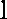 Итоговые отметки за 9 класс по двум учебным предметам, сдаваемым по выбору обучающегося, определяются как среднее арифметическое годовой и экзаменационной отметок выпускника и выставляются в аттестат целыми числами в соответствии с правилами математического округления.ЕГЭ в 11 классе.- Общие положенияПункт 5 Порядка проведения ГИА в 11 классе: ГИА проводится по русскому языку и математике (далее - обязательные учебные предметы). Экзамены по другим учебным предметам - литературе, физике, химии, биологии, географии, истории, обществознанию, иностранным языкам (английский, немецкий, французский и испанский языки), информатике и информационно-коммуникационным технологиям (ИКТ) - обучающиеся сдают на добровольной основе по своему выбору.Участники ГИА.  Пункт 9 Порядка проведения ГИА в 11 классе: К ГИА допускаются обучающиеся, не имеющие академической задолженности, в том числе за итоговое сочинение (изложение), и в полном объеме выполнившие учебный план или индивидуальный учебный план (имеющие годовые отметки по всем учебным предметам учебного плана за каждый год обучения по образовательной программе среднего общего образования не ниже удовлетворительных).Пункт 11 Порядка проведения ГИА в 11 классе: Заявление до 1 февраля подается в организацию, осуществляющую образовательную деятельность, в которой обучающийся осваивал образовательные программы среднего общего образования. Обучающиеся изменяют (дополняют) выбор учебного предмета (перечня учебных предметов) при наличии у них уважительных причин (болезни или иных обстоятельств, подтвержденных документально). В этом случае обучающийся подает заявление в ГЭК с указанием измененного перечня учебных предметов, по которым он планирует пройти ГИА, и причины изменения заявленного ранее перечня. Указанное заявление подается не позднее чем за две недели до начала соответствующих экзаменов.О сроках и продолжительности проведения ГИА. Для проведения ОГЭ и ГВЭ на территории Российской Федерации и за ее пределами предусматривается единое расписание экзаменов. По каждому учебному предмету устанавливается продолжительность проведения экзаменов. Перерыв между проведением экзаменов по обязательным учебным предметам составляет не менее двух дней.                                                                              Повторно к сдаче ГИА по соответствующему учебному предмету в текущем году по решению ГЭК допускаются следующие обучающиеся:  получившие на ГИА неудовлетворительный результат по одному из обязательных учебных предметов; не явившиеся на экзамены по уважительным причинам (болезнь или иные обстоятельства, подтвержденные документально);                                            не завершившие выполнение экзаменационной работы по уважительным причинам (болезнь или иные обстоятельства, подтвержденные документально); апелляция которых о нарушении установленного порядка проведения ГИА конфликтной комиссией была удовлетворена; результаты которых были аннулированы ГЭК в случае выявления фактов нарушений установленного порядка проведения ГИА.Изменения в контрольно-измерительных материалах. Изменения структуры и содержания КИМ ОГЭ в 2019 году по географии, истории, обществознанию и биологии по сравнению с 2018 годом отсутствуют. Все изменения в КИМ ЕГЭ не носят принципиального характера. По большинству предметов проводится уточнение формулировок заданий и совершенствование системы оценивания заданий для повышения дифференцирующей способности экзаменационной работы.Биология: Изменена модель задания в линии 2 (вместо двухбалльного задания с множественнымвыбором предложено однобалльное задание на работу с таблицей). Максимальный первичный балл за выполнение всей работы уменьшен с 59 до 58.Обществознание: Детализирована формулировка и переработана система оценивания задания 25. Максимальный балл за выполнение задания 25 увеличен с 3 до 4. Детализированы формулировки заданий 28, 29, и усовершенствованы системы их оценивания. Максимальный первичный балл за выполнение всей работы увеличен с 64 до 65.История: Изменения структуры и содержания КИМ отсутствуют. В задание 21 добавлено дополнительное условие, определяющее требование к оформлению ответа. Соответственно, дополнены критерии оценивания задания 21.Решение заседания по второму вопросу:Учителям-предметникам:В ходе подготовки к ГИА руководствоваться вышеуказанными нормативно-правовыми документами.При планировании и проведении уроков уделять вниманию подготовке выпускников 9, 11 классов к ГИА.             Голосовали: «за» - 9 чел.                       «против» - 0 чел.                       «воздержались» - 0 чел.По третьему вопросу выступили учителя-предметники, работающие в 9,11 классах с информацией об эффективных формах и методах своей работы, обеспечивающих качественное усвоение и контроль знаний обучающихся в целях подготовки к ГИА. Сандецкая Е.В. в своем выступлении о подготовке учащихся к ЕГЭ по обществознанию подчеркнула, что методика подготовки к сдаче ЕГЭ преследует следующие цели:- достаточно полно и фундаментально усвоить теоретический курс данного предмета;                                              - закрепить все необходимые навыки практического применения полученных знаний;                          - научиться работать со всеми типами тестовых заданий;                                                                                      - выработать умения выполнять творческие задания;                                                                                        - научить учащихся психологическим особенностям собственного восприятия ЕГЭ.Очень важно для успешной сдачи ГИА сформированный интерес и мотивация учащихся. Можно предположить, что результаты экзамена по обществознанию у учащихся с высокой мотивацией, возможно, будут выше, чем у остальных учащихся класса.На уроках обществознания применяются: школьная лекция, семинары по проблемным темам, комбинированные занятия, дискуссии, зачёты по изученным блокам, работа со схемами и таблицами, устные ответы. В школьной лекции даётся в концентрированной форме фактический материал, основной понятийный аппарат, примеры из общественной жизни. Комбинированное занятие включают в себя элементы лекции, дискуссии, индивидуальных заданий, работы с тестами. По итогам больших разделов учебного материала учащиеся пишут письменные фронтальные зачёты, которые проводятся в тестовой форме, а также задания из второй части экзаменационных работ. Учащиеся получают навыки выполнения заданий 1-го и 2-го уровня сложности. Тестовые задания подбираются в соответствии с изученными темами. После теста делается работа над ошибками. В тетрадь выписываются проигрышные вопросы и правильные ответы к ним. Анализ выполнения работы позволяет выявить типы заданий, с которыми учащиеся справляются хуже всего и нюансы в освоении материала и доработать их во время консультационного часа и элективного курса. В 11-м классе все методические приёмы остаются прежними, только расширяется практическая часть. В тестах выполняются все типы заданий. Особое внимание уделяется навыкам выполнения творческих заданий (план к теме, эссе.). Вне зависимости от профиля, все учащиеся испытывают трудности в написании эссе. Начиная с первых дней обучения, в старшей школе ребята получают домашнее задание написать эссе. Естественно, что перед этим каждый учащийся получает консультацию по алгоритму выполнения этого задания с разбором возможных ошибок и определением необходимых элементов, получает памятку. В 10-м классе высказывания соответствуют изученной теме. Только в конце 10-го класса - начале 11-го даются высказывания по всем изучаемым линиям. Эссе разбираются с учетом критерий оценивания, как в ходе учебных занятий, так и в ходе элективного курса.Подготовка к ОГЭ и ЕГЭ в течение 2-3 лет (9-11 классы), в идеале, должна подвести учащихся к пониманию обыденности экзамена, убрать составляющую страха и нивелировать волнение. Необходимо научить учащихся внимательно читать тесты и задания, работать над пониманием формулировки вопроса, умением точно отвечать на поставленный вопрос. Этого можно добиться постоянным тренингом, прорешивая задания прошлых лет и постоянно анализируя формулировки вопросов.Несмотря на все сложности, ЕГЭ сегодня является основной формой итоговой аттестации, дающий мощный стимул для самосовершенствования, как педагогу, так и учащимся. Самый простой анализ поступления выпускников школы позволяет сделать вывод, что количество учащихся поступающих в различные вузы страны выросло и неизменно растет. Ответственность за результат подвигает педагогов к выработке эффективных систем подготовки к ЕГЭ, постоянному профессиональному совершенствованию и самообразованию.Учитель биологии Чернова М.А. активно использует на уроках элементы технологии ГИА в повседневной отработке учебного материала. Она сообщила о том, что с целью подготовки учащихся к ГИА работа организована следующим образом: повторяется содержание знаний по темам, отрабатываются навыки выполнения различных видов заданий, выполняются тесты по материалам КИМ и демонстрационных вариантов ГИА по биологии. Необходимо акцентировать внимание детей на том, что самоподготовка – -это неотъемлемая часть успешного сдачи экзамена. При этом важно показать, что недостаточно, только написать пробники, диагностические работы, отработать материал на «Решу ЕГЭ», важно проанализировать свои ответы. Для самоподготовки учитель несколько методов отработки материала: -  ученик может сразу просматривать текст от начала до конца и отмечает про себя задания, которые кажутся ему наиболее простыми, понятными. Именно эти задания школьник выполняет первыми.- ученики уже знают свои «пробелы» и поэтому, могут просмотреть задания и выделить данные темы, оставив их на второй план, - необходимо уделять внимание заданиям, требующих внимания. Задания с частицей «не», где дети часто ее пропускают. Или «ответ поясните», где ребенок, считая, что если задача решена или предложен ответ, то пояснять ход выполнения задания необязательно.- ребята должны строго следить за временем.  Вся работа должна быть выполнена за 2 часа. Остальное время на проверку и переписывание из черновика в бланки ответов.Так как учащиеся имеют разную подготовку, способности, некоторые пропускали уроки по объективным причинам, поэтому подготовка к экзаменам требует дифференцированного подхода. Учащиеся индивидуально получают задания, по необходимости проводятся индивидуальные консультации, разъяснения сложных тем, в которых имеются пробелы в знаниях у отдельных учеников.Гавриш Ю.В. в своем выступлении сообщила, что при подготовке учащихся к ГИА по географии в 9 классе использует методические рекомендации, которые получила, принимая участие в вебинарах «Итоги ОГЭ и ЕГЭ-2018 по географии: анализ типичных ошибок. Обзор новых демоверсий ЕГЭ и ОГЭ», организованном АНО ЦНОКО и ОА «Легион», а также вебинаре объединенной издательской группы «Дрофа» и «Вентана-граф» «География: готовимся к ГИА-2019». Учителем был разработан план подготовки выпускников 9 классов к ГИА по географии, который включает следующие направления:Изучение нормативно-правовых документов ГИА-2019 года, кодификатора элементов содержания и демоверсии экзаменационной работы по географии.Знакомство учащихся со структурой работы по географии и правилами заполнениями бланков.Применение на уроках различных видов деятельности по формированию и проверке знаний - (работа с географическими картами, таблицами, диаграммами, тестовые работы).Использование дифференцированных домашних заданий по предмету. Организация самостоятельной подготовки учащихся к ГИА с использование учебно-методический пособий электронно-образовательных ресурсов Интернет.Проведение консультаций  для учащихся. Оформление в кабинете стенда «Подготовка к ГИА-2019 по географии».Информирование родителей учащихся, сдающих экзамен по географии об итогах подготовки выпускников к ГИА.Кроме того, руководитель ШМО Гавриш Ю.В. сообщила, что в течение 3 учебной четверти будут пробные экзамены предметов по выбору ЕГЭ и ОГЭ. Решение заседания по третьему вопросу:Учителям-предметникам:Скорректировать методическую работу по подготовке обучающихся к итоговой аттестации.Организовать взаимопосещение уроков с целью обмена опытом при подготовке обучающихся к ГИА.Голосовали: «за» - 9 чел.                «против» - 0 чел.                «воздержались» - 0 чел.                                                                                                                                                                                                                                                                                                                                                                                                                                                                                                                     По четвертому вопросу выступила зам. Директора по ВР Мишенина Л.Ю.В своем выступлении она ознакомила членов ШМО с итогами участия обучающихся МБОУ СОШ               № 15 в муниципальном этапе ВсОШ по истории, обществознанию, экономике, праву, биологии, химии, географии, экологии, МХК.Победители и призеры муниципального этапа ВОШ МБОУ СОШ №15 по предметам ШМОРешение заседания по четвертому вопросу:Учителям-предметникам:Усилить индивидуальную работу на уроках и внеурочных занятиях с учащимися, имеющими высокий учебный потенциал, с целью повышения уровня подготовки к предметным олимпиадам.           Голосовали: «за» - 9 чел.                    «против» - 0 чел.                    «воздержались» - 0 чел.По пятому вопросу выступила руководитель ШМО Гавриш Ю.В.В своем выступлении она отметила, что в связи с изменениями в Федеральном перечне учебников, рекомендованных и допущенных к использованию в образовательном процессе в образовательных учреждениях на 2019-2020 учебный год, возникла необходимость перехода на использование других УМК в преподавании следующих предметов:История:9 класс№ в ФП 1.2.3.2.1.5. Юдовская А.Я., Баранов П.А., Ванюшкина Л.М. и др. Под ред. Искандерова А.А.  Всеобщая история. Новейшая История. 9 класс. Издательство «Просвещение».10 класс№ в ФП 1.3.3.1.3.1. Горинов М.М., Данилов А.А., Моруков А.Ю. и др. Под ред. Торкунова А.В. История России ( базовый уровень) В 2-х ч. 10 класс. Издательство «Просвещение».№ в ФП  1.3.3.1.2.1. Белоусов Л.С., Смирнов В.П., Мейер М.С. Всеобщая история. Новейшее время (базовый уровень). 10 класс. Издательство «Просвещение».Обществознание:10 класс№ в ФП  1.3.3.9.1.1. Боголюбов Л.Н., Лазебникова А.Ю., Матвеев А.И. и др. Под ред. Боголюбова Л.Н., Лазебниковой А.Ю. Обществознание (базовый уровень). 10 класс. Издательство «Просвещение».География:10 класс№ в ФП 1.3.3.3.7.1. Максаковский В.П. География (Базовый уровень). 10-11 класс. Издательство «Просвещение».Биология:5 класс№ в ФП 1.2.5.2.2.1.	Пасечник В.В. Суматохин С.В., Калинова Г.С. и др. Под ред. Пасечника В.В. Биология 5-6 класс. Издательство «Просвещение».10 класс№ в ФП 1.3.5.6.5.1. Пасечник В.В., Каменский А.А. Рубцов А.М., и др. Под ред. Пасечника В.В.  Биология. (базовый уровень). 10 класс. Издательство «Просвещение».Химия:8 класс№ в ФП 1.2.5.3.1.1.  Габриелян О.С.  Остроумов И.Г., Сладков С.А. Химия 8 класс. Издательство «Просвещение».10 класс№ в ФП 1.3.5.4.1.1. Габриелян О.С., Остроумов И.Г., Сладков С.А.  Химия (базовый уровень).                     10 класс. Издательство «Просвещение».Музыка:8 класс№ в ФП 1.2.6.2.1.4. Сергеева Г.П., Критская Е.Д.  Музыка 8 класс. Издательство «Просвещение».Искусство:10 класс№ в ФП 2.3.1.1.4.1. Данилова Г.И. Искусство (базовый уровень). 10 класс. Издательство «Дрофа».Решение заседания по пятому вопросу:Утвердить предлагаемый перечень учебников согласно программно-методическому обеспечению школы.            Голосовали: «за» - 9 чел.                    «против» - 0 чел.                    «воздержались» - 0 чел.Председатель ШМО                             Ю.В. Гавриш Секретарь ШМО                                  М.А. ЧерноваПротокол заседания ШМОот 27.03.2019 г. №4Присутствуют – 9 человек Повестка заседания:1. Анализ результатов успеваемости и посещаемости учащихся в III четверти, анализ выполнения учебных программ учителями ШМО.2. О методических приемах по реализации основных целей урока, актуализации знаний и способов деятельности учащихся.3. Обмен опытом: об участии педагогов в дистанционных конкурсах, вебинарах, совершенствование портфолио.4. Обзор новинок методической литературы.По первому вопросу выступила руководитель ШМО Гавриш Ю.В.В своем выступлении она познакомила членов ШМО с результатами успеваемости и посещаемости учащихся 5-9 классов за III четверть текущего учебного года. Учащиеся, не освоившие программу за III четверть:Причины неуспеваемости данных учащихся: большое количество пропущенных уроков, отсутствие мотивации к учебной деятельности, низкий уровень навыков учебного труда школьников.                           Кроме того, учащаяся Кононыхина А. (7 Б) не аттестованы по всем предметам из-за многочисленных пропусков уроков. Зам директора по УВР Мишенина Л.Ю. сообщила членам ШМО о том, учебные программы по предметам ШМО в 5-9 классах за III четверть выполнены.Решение заседания по первому вопросу:Учителям-предметникам продолжить индивидуальную работу с неуспевающими и слабоуспевающими обучающимися с целью повышения успеваемости и качества знаний по предметам.Разработать и внедрять на уроках наиболее эффективные формы и методы обучения, способствующие повышению интереса обучающихся к знаниям.                                                                                                                                                                                                                                                                                                                                                                                                                                                                                                                                                             Голосовали: «за» - 9 чел.                     «против» - 0 чел.                     «воздержались» - 0 чел.Результаты 3 четвертиПо второму вопросу выступили учителя ШМО с сообщениями о методических приемах по реализации основных целей урока, актуализации знаний и способов деятельности учащихся.Чернова А.В. отметила, что на современном уроке трудно переоценить важность этапа целеполагания.  Исходя из новых требований к уроку, предусматриваются качественные изменения этого этапа. Для чего педагогу необходима постановка цели урока?- Цель является мативатором деятельности.- Цель определяет направление движения.- Цель формулирует ключевые результаты деятельности.- Цель позволяет определить необходимое содержание, технологии и методы обучения и воспитания.- Цель является индикатором результативности деятельности педагога и учащихся.Главным принципом постановки цели – удивляй.                                                                                          На своих уроках учитель использует следующие приемы нестандартного входа в урок:- Постановка цели через расшифровку ребусов.Изучая тему «Налоги» в курсе обществознания в 8 классе учащимся можно предложить решить ребус и, исходя из получившегося слова, определить цель урока.                                                                                 - Постановка цели через решение кроссвордов. С помощью современных интернет-программ легко можно составить кроссворд с использованием нужных именно вам слов. Определив ключевое слово, учащиеся формулируют цель урока.                                                                                                                                  - Приём постановки цели «Собери пазлы». При изучении темы «Отечественная война 1812 года» в 8 классе, учащимся предлагается собрать пазл, определить событие, которое изображено на репродукции, и поставить цель урока. В качестве картинки для пазлов можно использовать репродукцию картины баталиста Василия Верещагина «Наполеон на Бородинских высотах».                                                                                                                                                                                              - Прием «Отсроченная тема» через постановку проблемного вопроса, стихотворение и т.д.  При изучении темы «Смутное время» учащимся предлагаю прочитать отрывок стихотворения, определить, о чём идёт речь и сформулировать цель урока.                                                                                            - При изучении темы «Пирамиды Египта» перед учащимися можно поставить вопрос «Зачем нужны священные сооружения?» и, исходя из этого, определить цель урока.                                                                          - Приём «Яркое пятно» подразумевает просмотр видеофрагмента в начале урока и на основании увиденного формулирование цели урока.Процесс целеполагания – это коллективное действие, каждый ученик – участник, активный деятель, каждый чувствует себя созидателем общего творения. Дети учатся высказывать свое мнение, зная, что его услышат и примут. Именно такой подход к целеполаганию является эффективным и современным. Приёмы целеполагания формирует мотив, потребность действия.Учитель биологии Чернова М.А. в своем выступлении сообщила, что согласно требованиям, к современному уроку в условиях введения ФГОС можно выделить 2 вида актуализации знаний:1) актуализация знаний с целью подготовки к контрольному уроку2) актуализация знаний с целью подготовки к изучению новой темы. Актуализация знаний - этап урока, на котором планируется воспроизведение учащимися знаний умений и навыков, необходимых для «открытия» нового знания. На этом этапе также осуществляется выход на задание, вызывающее познавательное затруднение.На данном этапе ученики должны осознать, почему и для чего им нужно изучать данный раздел программы, тему, что именно им придется изучить и освоить, какова основная задача предстоящей работы. Учащиеся под руководством учителя должны выяснить, готовы ли они к изучению материала, чего им не достает, что именно они должны проделать, чтобы успешно выполнить основную учебную задачуДидактическая задача актуализации знаний как этапа урока: актуализировать прежние знания, навыки и умения, непосредственно связанные с темой урока; подготовка учащихся к работе на уроке.Для активизации познавательной деятельности возможно создание проблемной ситуации на основе высказываний или фактов. Например, учащимся предлагается прокомментировать высказывания:1) Великий русский ученый М.В. Ломоносов Утверждал: «Умеренное употребление пищи – мать здоровья». Верно ли это утверждение?2) Древнегреческий философ Аристотель говорил: «Ничто так сильно не разрушает человека, как продолжительное безделье». Обосновать данное высказывание с научной точки зрения.Примеры приемов актуализации знаний:1. Игровые приемы актуализации знанийПриём “Цепочка признаков“Направлен на актуализацию знаний учащихся о признаках тех объектов, которые включаются в работу.Приём “Ложная альтернатива”Внимание ученика уводится в сторону с помощью альтернативы "или-или", совершенно произвольно выраженной. Ни один из предлагаемых ответов не является верным.Приём «Согласен – Не согласен»Данный прием дает возможность быстро включить детей в мыслительную деятельность и логично перейти к изучению темы урока.
На уроках биологии для развития познавательного интереса и актуализации знаний учащихся можно использовать биологические задачи. Постановка задач в процессе обучения повышает активность учащихся. Ученики исследуют явление, ищут пути его решения, выдвигают различные предположения, приводят доказательства, а это, несомненно, способствует активизации мыслительной деятельности школьников, развитию логического мышления, познавательной самостоятельности и в итоге формированию и развитию познавательного интереса к биологии.Учитель МХК Васин А.Ю. поделился опытом актуализации знаний на своих уроках.1. Визуальный ряд.- Видеофрагмент. Предлагается использовать видеофрагмент в начале урока, чтобы учащиеся самостоятельно сформулировали тему. Для этого им задается вопрос: Как связаны видеофрагмент и тема сегодняшнего урока? Предлагается учителю выбирать зрелищные фрагменты, воздействующие на эмоциональную сферу учащегося в зависимости от целей и задач урока.- Кто изображён на портрете?Это может быть портрет любого учёного, деятеля искусств, исторической личности в зависимости от предметной области урока.Вопрос: Нужно ли нам узнавать учёного, с чьим именем связана наша жизнь? Для чего?Например, на уроке Мировой Художественной культуры: « В детстве его называли фарфоровым мальчиком, сегодня с его музыки начинаются самые значимые события в мире, в том числе и открытие олимпиады в Сочи?»                                                                                                                                                                                               2. Аудиовосприятие. Музыкальный фрагмент.В начале урока МХК звучит музыка Ариозо Ленского из оперы П.И. Чайковского «Евгений Онегин». Учитель задаёт вопрос: Ребята, кто из вас по данному музыкальному фрагменту может определить автора и произведение? Это одно из самых знаменитых ариозо в мировом оперном искусстве. Сегодня в 21 веке это великое произведение узнали в 10 классе 2 человека, тогда как 100 лет назад его узнавали десятилетние гимназисты, услышав несколько нот. Нужно ли нам сегодня знать это? Или наши нравственные приоритеты изменились?3. Риторический вопрос. На уроке МХК «Миф об Орфее и Эвридике учитель рассказывает миф и предлагает учащимся ответить на вопрос: Почему Орфей обернулся?» Это вопрос предположение, однозначных ответов на подобные вопросы не существует, такой приём позволяет развивать творческое воображение.4. Театрализация. В начале урока появляется необычный персонаж – исторический или современный политический деятель, учёный, сказочный герой. Обучающиеся формулируют тему урока либо связывают появление этого персонажа с целью и задачамиДанные способы, используемые на этапе актуализации знаний, помогут обучающимся перейти к следующему этапу урока – проблематизации. Обучающиеся понимают, что такое цели и задачи, проблема урока. Цели и задачи урока формулируются учителем совместно с учениками. Дети понимают, что они должны узнать и что они должны сделать, чтобы решить проблему урока. Совместно с учителем принимаются решения, рассматриваются различные варианты решений. Каждый ребёнок осознаёт значимость темы урока для своей жизни. Формируются ключевые компетенции, которые помогут нашим детям решать сложные жизненные ситуации.Решение заседания по второму вопросу:Считать выступления учителей ШМО актуальными, методически обоснованными.Принять к сведению и использовать в работе методические материалы педагогов.                                                                                                                                                                                                                                                                                                                                                                                                                                                                                                                                        Голосовали:   «за» - 9 чел.            «против» - 0 чел.            «воздержались» - 0 чел.По третьему вопросу выступили учителя ШМО и обменялись опытом своего участия в дистанционных конкурсах, вебинарах, и в совершенствовании портфолио.Руководитель ШМО Гавриш Ю.В. напомнила педагогам основные моменты Положения о формировании портфолио педагогов МБОУ СОШ №15 и отметила, что «портфолио – одна из наиболее приближённых к реальному состоянию форм, которая ориентирует педагога на процесс самооценивания».  Так же Гавриш Ю.В поделилась опытом своего участия в вебинарах. В своем выступлении педагог отметила, что «специфика педагогической деятельности обуславливает необходимость постоянного саморазвития учителя, а образовательные стандарты нового поколения подталкивают педагога к совершенствованию педагогического мастерства. Появление сети Интернет обеспечило учителя новыми уникальными возможностями для постоянного совершенствования и повышения педагогического мастерства, используя дистанционные формы обучения, которыми, например, являются вебинары. Например, при подготовке к ГИА и ВПР в текущем учебном году использую методические рекомендации, полученные на вебинарах «Итоги ОГЭ и ЕГЭ-2018 по географии: анализ типичных ошибок. Обзор новых демоверсий ЕГЭ и ОГЭ» и «Особенности контрольно-измерительных материалов ВПР по географии»,  организованных АНО ЦНОКО и ОА «Легион»,  вебинаре объединенной издательской группы «Дрофа» и «Вентана-граф» «География: готовимся к ГИА-2019».Учитель Сырникова Д.С. поделилась с коллегами опытом участия в дистанционных конкурсах по химии. Так, в текущем учебном году учащиеся Сырниковой Д.С. приняли участие в ежегодном заочном турнире им. М.В. Ломоносова. Решение заседания по третьему вопросу:1. Портфолио учителя должно стать мотивационной основой деятельности педагога и помочь его педагогическому росту через совершенствование профессиональной подготовки.2. Учителям ШМО принимать активное участие в вебинарах и дистанционных конкурсах с целью совершенствования и повышения педагогического мастерства. Голосовали: «за» - 9 чел.           «против» - 0 чел.           «воздержались» - 0 чел.По четвертому вопросу выступила Гавриш Ю.В. Она ознакомила членов ШМО с новинками методической литературы.1. Е.В. Симонова. Методическое пособие к учебнику истории России (6-10 класс).                                 Издательство «Дрофа». Данное методическое пособие разработано в соответствии с историко-культурным стандартом, ФГОС основного общего образования, концепцией учебно-методического комплекса (УМК) «История России». Методическое сопровождение пособия включает: вопросы и задания для устных ответов учащихся, организации дискуссий на уроке, дополнительные тексты (фрагменты из источников, отрывки из работ ученых-историков, филологов), тесты, схемы, кроссворды, исторические игры, темы проектов. Материал, представленный в пособии, различается по уровню сложности и форме организации (индивидуальная и коллективная), что позволит учителю обеспечить индивидуальную траекторию обучения для учащихся, ориентированных на углубленное изучение истории, а также организовать работу в группе. Предлагаемые вопросы и задания направлены на выработку у учащихся умений аргументировать свою точку зрения, работать в команде, самостоятельно получать новую информацию, анализировать допущенные ошибки, оценивать свою работу и ответы одноклассников, что способствует эффективному усвоению содержания предмета, развитию мышления.2. И.М. Савкин. География. Проблемные вопросы, задания и тесты.  7 класс. ФГОС. Пособие содержит систему проблемных вопросов, заданий и тестов к каждому уроку. Предложенные материалы помогут сформировать у школьников научно-гуманистическое мировоззрение, комплексное представление о географической среде как среде обитания человечества, о современной научной картине мира, компетентности в различных сферах деятельности, достигнуть высоких предметных и метапредметных образовательных результатов. Содержание пособия можно успешно использовать для эффективной подготовки к ОГЭ и ЕГЭ.3. Л.П. Анастасова. Формирование здорового образа жизни подростков на уроках биологии. 6-9 кл. Методическое пособие.Пособие содержит поурочные разработки тем курса биологии, связанных с формированием у детей культуры здоровья, и методические рекомендации к каждому уроку. В пособие включен справочный раздел, который поможет учителю-предметнику раскрыть учащимся сущность здорового образа жизни и медико-биологические проблемы здоровья в период взросления подростков.Решение заседания по четвертому вопросу:Учителям-предметникам считать актуально необходимым изучение новинок учебно-методической литературы с целью совершенствования образовательного процесса.В процессе реализации ФГОС необходимо ознакомится с предложенными пособиями с целью выполнения требований Государственного образовательного стандарта.Голосовали: «за» - 9 чел.                     «против» - 0 чел.                     «воздержались» - 0 чел. Председатель ШМО                               Ю.В. Гавриш    Секретарь ШМО                                    М.А. Чернова   Протокол заседания ШМО От 31.05.2019 г. №5Присутствуют – 9 человек Повестка заседания:1. Анализ успеваемости обучающихся по итогам 2018-2019 учебного года.  Анализ выполнения учебных программ.2. Анализ проведения ВПР в 2018-2019 учебном году и административных работ (промежуточная аттестация)3. Анализ результативности работы ШМО за 2018-2019 учебный год. Перспективы, основные направления деятельности на следующий учебный год в соответствии с целью и методической темой.4. Презентация актуального педагогического опыта, представление материалов, наработанных по темам самообразования. По первому вопросу выступила зам. директора по УВР Мишенина Л.Ю.В своем выступлении она отметила, что все программы учителей ШМО за 2018-2019 учебный год выполнены. Контрольные, практические и лабораторные работы проведены по графику и выполнены в полном объеме.  Так же был проведен анализ итогов успеваемости, качества знаний и степени обученности учащихся по истории, обществознанию, географии, биологии, музыке, ИЗО, МХК, культуре народов Дона, естествознанию и культуре за год.Учащиеся, не освоившие программу за 2018-2019 учебный год и являющиеся условно переведенными в следующие классы (решение Педсовета №5 от 25.05.19 г.):К государственной итоговой аттестации решением педсовета   не допущена обучающаяся – Овчарова Александра (9 В класс), которая имеет неудовлетворительные оценки по многим учебным предметам.           Результаты 2018-2019 учебного годаРешение заседания по первому вопросу:Считать учебные программы по истории, обществознанию, географии, биологии, музыке, ИЗО, МХК, культуре народов Дона, естествознанию и культуре выполнеными.Учителям Черновой М.А., Сандецкой Е.В., Гавриш Ю.В., Сырниковой Д.С., Ткаченко В.Б., Деркач Л.Ю. разработать план мероприятий, направленных на ликвидацию задолженности учащихся, условно переведенных в следующий класс. Голосовали: «за» - 9 чел.    «против» - 0 чел.    «воздержались» - 0 чел.По второму вопросу выступила Гавриш Ю.В. с анализом проведения ВПР в 2018-2019 учебном году по предметам ШМО и административных работ.Было отмечено, что в текущем учебном году обучающиеся приняли участие в ВПР по следующим предметам: история - 5, 6, 7 классы, обществознание – 6, 7 классы, биология – 5, 6 классы, география – 6, 11 классы. Результаты ВПР Из представленных данных видно, что результаты ВПР показали результативность качества знаний и успеваемости ниже текущих. Основными причинами низкой результативности выполнения ВПР по большинству предметов являются:1. Пробелы в знаниях, умениях и навыках учащихся, которые должны формироваться на уроках в              5-6 классах, а также курсе окружающего мира начальной школы.2. Несформированные навыки смыслового чтения.3. Несформированное умение осознанно использовать речевые средства для выражения своих мыслей, формулирования и аргументации своего мнения, слабое владение письменной речью.4.  Недостаток времени на изучение вопросов краеведческой направленности на уроках истории, биологии, географии.5.  Отсутствие в программном материале предметов некоторых тем, которые подлежат контролю.Руководителем ШМО Гавриш Ю.В. так же были проанализированы результаты административных работ (промежуточной аттестации) по географии (7 класс) и обществознанию (8 класс).Из представленных данных видно, что результаты административных работ показали результативность качества знаний и успеваемости ниже по сравнению с годовыми оценками прошлого учебного года, особенно по обществознанию. Наиболее типичные ошибки были допущены обучающимися 8-х классов в работе по обществознанию в следующих заданиях:1. Выбор правильных суждений об обществе.2. Структура общества.3. Суждения о социальных нормах.4. Типы экономических систем.5. Работа с текстом: составление плана, ответы на вопросы к тексту.В связи с вышеизложенным рекомендуются следующие корректировочные действия:1. Больше внимания уделять темам «Социальная сфера» (уровни образования, социальные нормы и роли).2. Продолжить формирование умений и навыков определять обществоведческие термины и давать им определения.3. На уроках увеличить количество заданий по работе с текстом, продолжить отработку навыков по составлению плана, умений находить в тексте ответы на поставленные вопросы, умений концентрировать внимание обучающихся.Решение заседания по второму вопросу:Учителям-предметникам проанализировать результаты ВПР и административных работ по предметам и определить причины пробелов у разных групп учащихся по уровню подготовки.При отборе содержания урока включать задания, которые обучающиеся выполнили на низком уровне. В будущем учебном году запланировать заседание ШМО по подготовке к ВПР, в рамках которого провести обмен опытом по подготовке к отдельным заданиям.Голосовали: «за» - 9 чел.    «против» - 0 чел.    «воздержались» - 0 чел.По третьему вопросу выступила Гавриш Ю.В. с анализом работы ШМО за 2018-2019 учебный год. Учебно-образовательная работа ШМО учителей истории, обществознания, биологии, географии и предметов эстетического цикла в 2018-2019 учебном году была построена на основе цели работы школы: «Обеспечение государственных гарантий доступности качественного образования, создание условий для формирования целостной системы универсальных знаний, умений и навыков, самостоятельной деятельности и личной ответственности обучающихся, т.е. формирования ключевых компетенций, определяющих современное качество  образования»  и методической темы ШМО «Совершенствование образовательной среды основного общего и среднего общего образования, обеспечивающей формирование объективных и субъективных условий повышения качества обучения через реализацию системно-деятельностного подхода, развитие, саморазвитие индивидуальной творческой деятельности педагогов, социальная и профессиональная защита через оказание адресной помощи с учетом их потребности и индивидуальных качеств».  Работа ШМО была направлена на повышение профессионального мастерства педагогов и результативности учебно-образовательного учебно-воспитательного процесса. Задачи ШМО были определены исходя из анализа деятельности ШМО за предыдущий учебный год и выявленных проблем в процессе работы.                                                                                 Методическая работа учителей организовывалась в соответствии с планом работы ШМО. В течение учебного года было проведено пять плановых заседаний учителей ШМО, на которых обсуждались вопросы распространения актуального педагогического опыта, намечались задачи, направленные на повышение качества образования школьников. В начале учебного года учителя-предметники разработали учебные программы для 10-11 классов по основным предметам на основе ФКГОС.  Для 5-9 классов были разработаны программы по основным предметам и курсам внеурочной деятельности на основе ФГОС.                                                                                                                                                     В течение учебного года для успешной реализации программ, активизации познавательной активности и творческой деятельности учащихся педагоги использовали в своей работе современные образовательные технологии, различные виды контроля. На заседаниях ШМО учителя делились опытом своей методической работы. Учителя Гавриш Ю.В., Сырникова Д.С. и Чернова А.В. познакомили коллег со своей работой по вопросу ««Реализация дидактических приёмов, обеспечивающих высокий уровень мотивации и качества знаний».Учителя Чернова М.А., Чернова А.В., Васин А. Ю. выступили с докладами по теме «О методических приемах по реализации основных целей урока, актуализации знаний и способов деятельности учащихся».   Кроме того, все педагоги ШМО представили своим коллегам творческие отчеты по темам самообразования.На заседаниях ШМО уделялось большое внимание вопросам подготовки учащихся 9 и 11 классов к Государственной Итоговой Аттестации 2019 года. Учителя Сандецкая Е.В., Гавриш Ю.В, Чернова М.А. поделились информацией об эффективных формах и методах своей работы, обеспечивающих качественное усвоение и контроль знаний обучающихся в целях подготовки к ГИА. С целью повышения эффективности подготовки учащихся к ОГЭ и ЕГЭ были проведены пробные экзамены по обществознанию, географии и химии. По итогам данных мероприятий учителями был проведен анализ и разработаны меры по коррекции знаний и умений обучающихся.С 12.04. по 22.04.19 в рамках практической части педсовета «Формирование эстетической культуры обучающихся в урочной и внеурочной деятельности» педагогами ШМО были проведены открытые уроки: - урок МХК в 11 классе по теме «Русские художники-передвижники» (учитель Васин А.Ю)- урок музыки в 3 классе по теме «Мюзикл: в современных ритмах» (учитель Деркач Н.Е.)- урок ИЗО в 6 классе по теме «Воздушные линейные перспективы» (учитель Ткаченко В.Б.)Обновление содержания образования.На заседаниях ШМО в течение учебного года обсуждались вопросы учебно-методического обеспечения образовательного процесса в соответствии с Федеральным перечнем учебной литературы на 2018-2019 учебный год, оснащения учебных кабинетов оборудованием в соответствии с нормами материально-технического оснащения.  Все обучающиеся в текущем учебном году были обеспечены учебной литературой, согласно Федеральному перечню. Однако учебные кабинеты предметов МО в недостаточной степени обеспечены необходимыми учебными пособиями, а кабинеты истории и ИЗО не оснащены компьютерным оборудованием. С целью повышения педагогического мастерства на заседаниях ШМО регулярно обсуждались новинки методической литературы.                                                                                      В сентябре 2018 года все учителя ШМО успешно прошли Всероссийское тестирование педагогов в соответствии с требованиями профессионального стандарта и ФГОС. Учителя Чернова А.В., Чернова М.А., Васин А.Ю. были аттестованы на подтверждение I квалификационной категории. Педагоги в течение учебного года повышали свой профессиональный уровень через систему самообразования, посещения семинаров и вебинаров. Учитель Сандецкая Е.В. приняла участие в областном семинаре по теме "Формы проведения урока финансовой грамотности для различных категорий обучающихся". Учитель Чернова М.А. приняла участие в областном семинаре по проведению профессионально-педагогической экспертизы дополнительных образовательных программ, направленных на развитие одаренных детей, где выступила с докладом по программе курса «Естествознание и культура».Участие педагогов в вебинарах:Гавриш Ю.В.:       1) «Атлас проектных работ. Инструмент отличных решений». 17.09.18 г.       2) «Итоги ГИА по географии. Взгляд эксперта». 29.09.18 г.      3) «Хозяйство России. Методические возможности и задачи» 8.11.2018 г.      4) «Комплексное изучение районов России. Приемы и средства». 21.11.2018 г.      5) «Глобальные экологические проблемы: вчера, сегодня, завтра». 6.12.18 г.      6) «Современная политическая карта мира». 29.01.2019 г.      7) «Особенности контрольно-измерительных материалов ВПР по географии». 18.03.19 г.      8) «Мастер-класс по географии. Лесная промышленность». 29.04.19 г. Сырникова Д.С.:      1) «Типичные затруднения выпускников при выполнении заданий ЕГЭ и ОГЭ: возможные причины и методика устранения». 19.11.18 г.     2) «Принципы решения расчётных задач по химии». 11.01.19 г.Чернова М.А.:         1) «Проектная и исследовательская деятельность школьников по биологии». 20.12.18 г    2) «Готовимся к ВПР по биологии в 5 и 6 классах». 29.01.19 г.Внеклассная работа.Внеклассная работа учителей ШМО в 2018-2019 учебном году строилась на основе следующих основных направлений:1. Патриотическое и духовно-нравственное воспитание. В рамках данного направления можно отметить следующие мероприятия:1) Участие в городском фестивале детско-молодежных объединений «Россию строить молодым», посвященном 100-летию комсомола. 30.09.18 г. (учитель Гавриш Ю.В.)2) Участие в городском конкурсе творческих работ «Комсомол в истории страны». Ученица 10 А класса Турянская Дарья отмечена грамотой Управления образования г. Азова. (учитель Сандецкая Е.В.)3) Городской конкурс плакатов на тему «Азов – лучший город Земли» в рамках историко-краеведческого проекта «С большой любовью к малой родине». 22.10.18 г. (учитель Гавриш Ю.В.)4) «Брейн-ринг» в рамках городского проекта «С любовью к малой родине». Команда учащихся 8-х классов заняла III место. 4.02.19 г. (учитель Чернова А.В.) 5) Городской конкурс видеороликов «Я люблю свой город», посвящённый 76-й годовщине освобождения Азова от немецко-фашистских захватчиков, по итогам которого ученик 10 А Вадим Салий награждён Дипломом II степени. (учитель Сандецкая Е.В.)6) Мероприятие для старшеклассников, проведенное совместно с азовским музеем-заповедником «Мы помним о тебе, Афганистан!» 14.02.19 г. (учитель Сандецкая Е.В.)7) Участие в квесте «Узнай свой город» в рамках городского проекта «С любовью к малой родине». 19.04.19 г. (учитель Чернова А.В.) 8) Открытое мероприятие для старшеклассников «Чернобыльская трагедия: наша память и боль». 24.04.19 г. (учитель Сандецкая Е.В.)9) Открытое мероприятие "Минувших лет живая память" в рамках городского смотра-конкурса уголков боевой и трудовой славы, по итогам которого уголок МБОУ СОШ №15 стал победителем в номинации «Лучшая галерея боевой и трудовой славы». 26.04.19 г. (учитель Гавриш Ю.В.)2. Экологическое воспитание.В 2018-2019 учебном году экологический отряд школы под руководством учителя биологии Черновой М.А.  принимал активное участие в городских экологических мероприятиях:1) Участие в городском экологическом слёте "Здоровье Планеты в твоих руках", по итогам которого экологический отряд МБОУ СОШ № 15 занял III место в номинации «Зеленая аптека». 26.09.18 г.2) Конкурс рисунков «Мир вокруг нас». (МБУ ДО СЮН, сентябрь 2018 г.) Проценко Анастасия                (8 Б) – I место.3) Участие в муниципальном этапе Российского национального юниорского водного конкурса. Полякова Милена (9 А) - III место. 21.12.18 г.4) Участие в городской природоохранной акции «Птицы в городе». Изготовление кормушек и памяток по подкормке птиц. 30.01.19 г.5) Участие в муниципальном этапе XVII Всероссийского детского экологического форума Зеленая планета- 2019». Ходыкина София (8 В) –II место в номинации «Зеленая планета глазами детей». 28.02.19 г. 6) Участие в городском конкурсе проектно-исследовательских работ «Изучение экологического состояния сквера «Березка». Проценко Анастасия (8 Б) – III место. 15.02-15.05.19 г.Кроме того, в апреле 2019 г. учащиеся школы приняли участие в городском конкурсе бизнес-проектов «Я - предприниматель» в номинации «Экологическая среда», по итогам которого ученица 10 А класса Шипова награждена Дипломом II степени (учитель Сандецкая Е.В.) и грамотами за участие Пасечников Андрей и Домашенко Валерия (11 Б класс) (учитель Сырникова Д.С.).Команда учащихся 9-х классов заняла II место в городском конкурсе по химии «Путешествие по периодической таблице Д.И. Менделеева» (учитель Сырникова Д.С.).3. Эстетическое воспитание. В текущем учебном году в школе под руководством учителя ИЗО Ткаченко В.Б. регулярно организовывались выставки рисунков и плакатов, посвященные важным событиям года (День Победы, День защитника Отечества, День Космонавтики, Новый год и др.).  Учитель Музыки Деркач Н.Е.  провела мероприятия, посвященные XVI Международному конкурсу имени П.И. Чайковского: урок «Палитра настроений в музыке П.И. Чайковского».                                                    4. Работа с одаренными детьми.С целью выявления одаренных детей в текущем учебном году были проведены олимпиады по истории, обществознанию, экономике, праву, биологии, географии, экологии, МХК в рамках ВсОШ. Победители школьных олимпиад были направлены для участия в муниципальном этапе.  Среди них Коршунков А. (8 А) стал призером олимпиады по географии (учитель Гавриш Ю.В.) и победителем по истории  (учитель Чернова А.В.).Выводы по результатам проделанной работы.На основании проведенного анализа методической работы по повышению уровня профессиональной компетентности педагогов можно проследить положительную динамику роста по следующим видам деятельности: организация работы с одаренными детьми (участие в олимпиадах и конкурсах различного уровня); стремление педагогов проводить открытые уроки и мероприятия, анализировать и обобщать свой опыт работы, делится им с коллегами. Вместе с тем, следует отметить недостаточный уровень положительной динамики трансляции опыта педагогов через публикацию материалов в печатных изданиях и на сайтах сети Интернет, а также участие их в профессиональных конкурсах. Среди недостатков работы учителей ШМО необходимо отметить низкую вовлеченность учащихся научно- исследовательскую и проектную деятельность, а также недостаточный уровень работы со слабоуспевающими учащимися и работы по формированию мотивации у учащихся.Перспективы работы в новом учебном году.                                                                                                       Важнейшими задачами ШМО в 2019-2020 ученом году являются:Создание условий для свободного и полного самовыражения каждого педагога, для удовлетворения его потребности в саморазвитии, самообразовании и самосовершенствовании.Создание оптимальных условий для успешной деятельности учащихся  с учетом и в соответствии с ФГОС ООО.Создание условий для формирования активной гражданской позиции у учащихся, патриотического, экологического и эстетического воспитания.Повышение профессиональной квалификации учителей.Формирование у учащихся прочных знаний и умений для успешного прохождения ГИА.Продолжить работу по пополнению материально-технической базы кабинетов ШМО.Решение заседания по третьему вопросу:Признать работу ШМО в 2018-2019 учебном году удовлетворительной.Учителям-предметникам к новому учебному году привести рабочие программы в соответствие с ФГОС ООО (5-10 классы) и ФКГОС (11 классы).Учителям-предметникам разработать систему мер, направленных на повышение мотивации учащихся к учебе, организации индивидуальной работы, продолжить работу по развитию креативных способностей обучающихся.Голосовали: «за» - 9 чел.    «против» - 0 чел.    «воздержались» - 0 чел.По четвертому вопросу выступили педагоги ШМО с презентацией актуального педагогического опыта и представили материалы, наработанные по темам самообразования:Чернова А.В. – «Совершенствование субъект-субъектных отношений в процессе реализации коммуникативных УУД в процессе преподавания истории и обществознания»Сандецкая Е.В. – «Игра как метод реализации познавательных УУД на уроках истории и обществознания»Гавриш Ю.В – «Реализация познавательных УУД обучающихся на уроках географии в соответствие с требованиями ФГОС»Сырникова Д.С. – «Реализация коммуникативных и познавательных УУД в процессе преподавания химии и биологии»Чернова М.А. – «Организация и реализация контроля знаний обучающихся в процессе преподавания биологии»Ткаченко В.Б. – «Совершенствование регулятивных, коммуникативных УУД на уроках технологии и ИЗО»Деркая Н.Е. – «Совершенствование методических приемов по достижению метапредметных результатов на уроках музыки и искусства»(Приложения. Папка «Научно-методическая работа ШМО учителей истории, обществознания, биологии, географии и предметов эстетического цикла»). Решение заседания по четвертому вопросу:Считать выступления учителей ШМО актуальными, методически обоснованными.Принять к сведению и использовать в работе методические материалы педагогов.Учителям-предметникам продолжить работу по самообразованию с целью повышения качества обучения.Голосовали: «за» - 9 чел.    «против» - 0 чел.    «воздержались» - 0 чел.Председатель ШМО                                                    Ю.В. ГавришСекретарь ШМО                                                          М.А. ЧерноваПредметКол-во уч-сяСредний баллПодтвер-дили оценкуПовысили оценкуВ том числе на2 баллаПонизили оценкуВ том числе на2 баллаУчительОбществ.383,6247-7-СандецкаяГеография343,72310-1-Гавриш Химия94,453-1-СырниковаПредметКоличество учащихсяСредний баллУчительИстория353,3Сандецкая Е.В.Обществознание1753Сандецкая Е.В.Химия540Сырникова Д.С.Биология547,4Чернова М.А.ПредметКлассыКлассыКлассыКлассыКлассыКлассыКлассыКлассыКлассы23567891011История1222232Общество122233География1122233Биология 111132Химия4544МХК11№ п/пФ.И. учащегосяКлассПредмет УчительОболенцев Денис5 АгеографияГавриш Ю.В.Оболенцев Денис5 АисторияЧернова А.В.Оболенцев Денис5 АмузыкаДеркач Н.Е.Стативка Альбина 6 БисторияЧернова А.В.Стативка Альбина 6 БобществознаниеЧернова А.В.Носик К.7 АбиологияСырникова Д.С.Простушкина Е.9 БхимияСырникова Д.С.ПредметУчительКлассУспеваемость %Качество знаний %СОУ %ИсторияЧернова А.В.5 А96,978,12,7ИсторияЧернова А.В.5 Б10063,32,2ИсторияЧернова А.В.6 А10056,72,5ИсторияЧернова А.В.6 Б96,937,52,1ИсторияСандецкая Е.В.7 А10042,82,2ИсторияСандецкая Е.В.7 Б10062,52,9ИсторияСандецкая Е.В.7 В10048,12,2ИсторияЧернова А.В.8 А10080,82,9ИсторияЧернова А.В.8 Б100752,6ИсторияЧернова А.В.8 В10031,31,7ИсторияМишенина Л.Ю.9 А10058,62,5ИсторияМишенина Л.Ю.9 Б10067,82,7ИсторияМишенина Л.Ю.9 В10033,31,6ОбществознаниеЧернова А.В.6 А10063,32,5ОбществознаниеЧернова А.В.6 Б96,962,52,5ОбществознаниеСандецкая Е.В.7 А100502,3ОбществознаниеСандецкая Е.В.7 Б10070,83,04ОбществознаниеСандецкая Е.В.7 В10051,92,3ОбществознаниеЧернова А.В.8 А10073,12,8ОбществознаниеЧернова А.В.8 Б100752,7ОбществознаниеЧернова А.В.8 В10068,82,3ОбществознаниеМишенина Л.Ю.9 А10055,22,4ОбществознаниеМишенина Л.Ю.9 Б10074,22,9ОбществознаниеМишенина Л.Ю.9 В10038,91,7Культура народов ДонаЧернова А.В.8 А10088,53,3Культура народов ДонаЧернова А.В.8 Б100752,8Культура народов ДонаЧернова А.В.8 В100752,5Естествознание и культураЧернова М.А.9 А100622,5Естествознание и культураЧернова М.А.9 Б10077,43,6Естествознание и культураЧернова М.А.9 В10038,91,7ГеографияГавриш Ю.В.5 А96,984,43,1ГеографияГавриш Ю.В.5 Б10066,72,7ГеографияГавриш Ю.В.6 А10066,72,8ГеографияГавриш Ю.В.6 Б10065,62,9ГеографияГавриш Ю.В.7 А10057,12,4ГеографияГавриш Ю.В.7 Б100752,7ГеографияГавриш Ю.В.7 В10062,92,7ГеографияГавриш Ю.В.8 А10080,83,0ГеографияГавриш Ю.В.8 Б10058,32,4ГеографияГавриш Ю.В.8 В10081,32,6ГеографияГавриш Ю.В.9 А10068,92,6ГеографияГавриш Ю.В.9 Б10077,42,9ГеографияГавриш Ю.В.9 В10061,12,3БиологияЧернова М.А.5 А10071,92,4БиологияЧернова М.А.5 Б100401,8БиологияЧернова М.А.6 А10053,32,3БиологияЧернова М.А.6 Б10037,51,9БиологияСырникова Д.С.7 А96,453,62,3БиологияСырникова Д.С.7 Б10060,92,4БиологияСырникова Д.С.7 В10048,12,1БиологияЧернова М. А.8 А10069,22,6БиологияЧернова М. А.8 Б10062,52,2БиологияЧернова М. А.8 В10037,51,6БиологияЧернова М. А.9 А10059,62,3БиологияЧернова М. А.9 Б100712,6БиологияЧернова М. А.9 В10016,71,3ХимияСырникова Д.С.8 А10084,63,0ХимияСырникова Д.С.8 Б10062,52,5ХимияСырникова Д.С.8 В10081,32,9ХимияСырникова Д.С.9 А10024,11,7ХимияСырникова Д.С.9 Б96,861,32,6ХимияСырникова Д.С.9 В10016,71,3МузыкаДеркач Н.Е.5 А96,996,93,8МузыкаДеркач Н.Е.5 Б10096,73,8МузыкаДеркач Н.Е.6 А1001003,9МузыкаДеркач Н.Е.6 Б1001003,9МузыкаДеркач Н.Е.7 А10089,33,6МузыкаДеркач Н.Е.7 Б1001003,9МузыкаДеркач Н.Е.7 В1001003,5МузыкаДеркач Н.Е.8 А1001003,7МузыкаДеркач Н.Е.8 Б10083,33,7МузыкаДеркач Н.Е.8 В1001003,8ИЗОТкаченко В.Б.5 А10084,33,2ИЗОТкаченко В.Б.5 Б10076,73,1ИЗОТкаченко В.Б.6 А10083,33,9ИЗОТкаченко В.Б.6 Б10078,13,2ИЗОТкаченко В.Б.7 А10085,73,5ИЗОТкаченко В.Б.7 Б10095,83,6ИЗОТкаченко В.Б.7 В10081,43,1ПредметКол-во учащихсяКол-во призеровКол-во победителейБиология8215Экология32-2Химия2944География7266История55-4Обществознание50-6Право10-2Экономика14-1МХК14-3Основы православной культуры19-2ПредметФ.И. учащегосяПризер или победительКлассУчительБиологияХодыкина ДарьяПобедитель5 «А»Чернова М.А.БиологияШалыгин ГригорийПризер5 «Б»Чернова М.А.БиологияШаповалов ДаниилПобедитель7 «В»Сырникова Д.С.БиологияЛукьяненко ВероникаПобедитель9 «А»Чернова М.А.БиологияТимченко ВалерияПобедитель10 «А»Сырникова Д.С.БиологияКрючкова ВиолеттаПобедитель11 «А»Чернова М.А.ЭкологияРубанова  ПолинаПобедитель10 «А»Сырникова Д.С.ЭкологияКатырева ТатьянаПобедитель11 «А»Чернова М.А.ХимияКоршунков АлексейПобедитель8 «А»Сырникова Д.С.ХимияСкрябин ЗахарПризер8 «А»Сырникова Д.С.ХимияСевликян АртёмПризер8 «Б»Сырникова Д.С.ХимияКоновалов АртурПризер8 «Б»Сырникова Д.С.ХимияСизонец АлександрПобедитель9 «Б»Сырникова Д.С.ХимияЛукьяненко ВероникаПризер9 «А»Сырникова Д.С.ХимияТимченко ВалерияПобедитель10 «А»Сырникова Д.С.ХимияМинченко АнастасияПобедитель11 «А»Сырникова Д.С.ГеографияХодыкина ДарьяПобедитель5 «А»Гавриш Ю.В.ГеографияШалыгин ГригорийПризер5 «Б»Гавриш Ю.В.ГеографияОстапенко АннаПобедитель6 «А»Гавриш Ю.В.ГеографияПелипенко ПолинаПризер6 «А»Гавриш Ю.В.ГеографияГолубев СергейПобедитель7 «В»Гавриш Ю.В.ГеографияНеобутов АртемПризер7 «А»Гавриш Ю.В.ГеографияКоршунков Алексей Победитель8 «А»Гавриш Ю.В.ГеографияАлексеев ВладиславПризер8 «А»Гавриш Ю.В.ГеографияНашиван Кирилл Призер8 «Б»Гавриш Ю.В.ГеографияМельников ВикторПобедитель9 «Б»Гавриш Ю.В.ГеографияЛукьяненко ВероникаПризер9 «А»Гавриш Ю.В.ГеографияКарабут София Победитель11 «Б»Гавриш Ю.В.ИсторияКвиникадзе ЛилияПобедитель7 «В»Чернова А.В.ИсторияКоршунков АлексейПобедитель8 «А»Чернова А.В.ИсторияЛукьяненко ВероникаПобедитель9 «А»Мишенина Л.Ю.ИсторияРатанова АленаПобедитель11 «А»Сандецкая Е.В.ОбществознаниеПелипенко ПолинаПобедитель6 «А»Чернова А.В.ОбществознаниеХван ОксанаПобедитель7 «А»Сандецкая Е.ВОбществознаниеНазарова Анастасия Победитель8 «А»Чернова А.ВОбществознаниеАнтонюк ДаниилПобедитель9 «А»Мишенина Л.Ю.ОбществознаниеОбрубова МарияПобедитель10 «А»Сандецкая Е.В.ОбществознаниеАржановская ВероникаПобедитель11 «А»Сандецкая Е.В.ПравоЛукьяненко ВероникаПобедитель9 «А»Мишенина Л.Ю.ПравоОбрубова МарияПобедитель10 «АСандецкая Е.В.ЭкономикаЗайка ВиолеттаПобедитель11 «Б»Сандецкая Е.В.Искусство (МХК)Мельников ВикторПобедитель9 «Б»Деркач Н.Е.Искусство (МХК)Обрубова МарияПобедитель10 «А»Васин А.Ю.Искусство (МХК)Сущенко ВалерияПобедитель11 «А»Васин А.Ю.ОПКХамутова ЕкатеринаПобедитель8 «Б»Чернова А.В.ОПКПозднякова КристинаПобедитель9 «Б»Чернова А.В.ПредметУчительУчительКлассКлассУспеваемость %Успеваемость %Качество знаний %Качество знаний %СОУ %СОУ %ИсторияЧернова А.В.Чернова А.В.5 А5 А10010080,680,62,82,8ИсторияЧернова А.В.Чернова А.В.5 Б5 Б10010053,353,32,22,2ИсторияЧернова А.В.Чернова А.В.6 А6 А10010053,353,32,12,1ИсторияЧернова А.В.Чернова А.В.6 Б6 Б10010036,736,71,81,8ИсторияСандецкая Е.В.Сандецкая Е.В.7 А7 А10010037,037,01,91,9ИсторияСандецкая Е.В.Сандецкая Е.В.7 Б7 Б10010062,562,52,52,5ИсторияСандецкая Е.В.Сандецкая Е.В.7 В7 В10010046,146,12,22,2ИсторияЧернова А.В.Чернова А.В.8 А8 А10010087873,03,0ИсторияЧернова А.В.Чернова А.В.8 Б8 Б10010054,254,22,22,2ИсторияЧернова А.В.Чернова А.В.8 В8 В10010043,843,81,71,7ИсторияМишенина Л.Ю.Мишенина Л.Ю.9 А9 А10010055,255,22,22,2ИсторияМишенина Л.Ю.Мишенина Л.Ю.9 Б9 Б10010070702,82,8ИсторияМишенина Л.Ю.Мишенина Л.Ю.9 В9 В10010044,444,41,71,7ИсторияСандецкая Е.В.Сандецкая Е.В.10 А10 А10010052522,12,1ИсторияСандецкая Е.В.Сандецкая Е.В.11 А11 А10010090,590,53,13,1ИсторияСандецкая Е.В.Сандецкая Е.В.11 Б11 Б10010073,773,72,82,8ОбществознаниеЧернова А.В.Чернова А.В.6 А6 А10010063,363,32,32,3ОбществознаниеЧернова А.В.Чернова А.В.6 Б6 Б10010050502,02,0ОбществознаниеСандецкая Е.В.Сандецкая Е.В.7 А7 А10010037,037,01,91,9ОбществознаниеСандецкая Е.В.Сандецкая Е.В.7 Б7 Б10010075752,82,8ОбществознаниеСандецкая Е.В.Сандецкая Е.В.7 В7 В10010061,561,52,32,3ОбществознаниеЧернова А.В.Чернова А.В.8 А8 А10010075752,92,9ОбществознаниеЧернова А.В.Чернова А.В.8 Б8 Б10010070,870,82,52,5ОбществознаниеЧернова А.В.Чернова А.В.8 В8 В10010075752,22,2ОбществознаниеМишенина Л.Ю.Мишенина Л.Ю.9 А9 А10010041,441,42,22,2ОбществознаниеМишенина Л.Ю.Мишенина Л.Ю.9 Б9 Б10010066,366,32,72,7ОбществознаниеМишенина Л.Ю.Мишенина Л.Ю.9 В9 В10010027,827,81,51,5ОбществознаниеСандецкая Е.В.Сандецкая Е.В.10 А10 А10010068682,42,4ОбществознаниеСандецкая Е.В.Сандецкая Е.В.11 А11 А10010090,590,53,23,2ОбществознаниеСандецкая Е.В.Сандецкая Е.В.11 Б11 Б10010078,978,92,92,9Культура народов ДонаЧернова А.В.Чернова А.В.8 А8 А10010087,587,53,53,5Культура народов ДонаЧернова А.В.Чернова А.В.8 Б8 Б10010075753,03,0Культура народов ДонаЧернова А.В.Чернова А.В.8 В8 В10010081813,23,2Естествознание и культураЧернова М.А.Чернова М.А.9 А9 А10010079,379,33,33,3Естествознание и культураЧернова М.А.Чернова М.А.9 Б9 Б10010063,363,33,23,2Естествознание и культураЧернова М.А.Чернова М.А.9 В9 В10010044,444,41,71,7ГеографияГавриш Ю.В.Гавриш Ю.В.5 А5 А10010071712,52,5ГеографияГавриш Ю.В.Гавриш Ю.В.5 Б5 Б10010050501,981,98ГеографияГавриш Ю.В.Гавриш Ю.В.6 А6 А10010070702,82,8ГеографияГавриш Ю.В.Гавриш Ю.В.6 Б6 Б10010066,766,72,62,6ГеографияГавриш Ю.В.Гавриш Ю.В.7 А7 А10010046,446,42,12,1ГеографияГавриш Ю.В.Гавриш Ю.В.7 Б7 Б10010066,766,72,52,5ГеографияГавриш Ю.В.Гавриш Ю.В.7 В7 В10010065,465,42,52,5ГеографияГавриш Ю.В.Гавриш Ю.В.8 А8 А10010083,383,32,82,8ГеографияГавриш Ю.В.Гавриш Ю.В.8 Б8 Б10010054,254,22,32,3ГеографияГавриш Ю.В.Гавриш Ю.В.8 В8 В10010056,356,31,91,9ГеографияГавриш Ю.В.Гавриш Ю.В.9 А9 А10010034,534,51,91,9ГеографияГавриш Ю.В.Гавриш Ю.В.9 Б9 Б10010061,361,32,52,5ГеографияГавриш Ю.В.Гавриш Ю.В.9 В9 В10010055,655,62,02,0ГеографияГавриш Ю.В.Гавриш Ю.В.10 А10 А10010060602,22,2ГеографияГавриш Ю.В.Гавриш Ю.В.11 А11 А10010081812,92,9ГеографияГавриш Ю.В.Гавриш Ю.В.11 Б11 Б10010084,284,22,82,8БиологияБиологияЧернова М.А.Чернова М.А.5 А5 А10010051,651,62,12,1БиологияБиологияЧернова М.А.Чернова М.А.5 Б5 Б10010030301,51,5БиологияБиологияЧернова М.А.Чернова М.А.6 А6 А10010076,776,72,92,9БиологияБиологияЧернова М.А.Чернова М.А.6 Б6 Б10010050502,12,1БиологияБиологияСырникова Д.С.Сырникова Д.С.7 А7 А10010048,148,12,22,2БиологияБиологияСырникова Д.С.Сырникова Д.С.7 Б7 Б10010054,254,22,42,4БиологияБиологияСырникова Д.С.Сырникова Д.С.7 В7 В10010057,757,72,32,3БиологияБиологияЧернова М. А.Чернова М. А.8 А8 А10010070,870,82,52,5БиологияБиологияЧернова М. А.Чернова М. А.8 Б8 Б10010041,741,71,91,9БиологияБиологияЧернова М. А.Чернова М. А.8 В8 В10010062,562,52,22,2БиологияБиологияЧернова М. А.Чернова М. А.9 А9 А10010048,348,32,22,2БиологияБиологияЧернова М. А.Чернова М. А.9 Б9 Б10010066,766,72,62,6БиологияБиологияЧернова М. А.Чернова М. А.9 В9 В10010027,827,81,51,5БиологияБиологияСырникова Д.С.Сырникова Д.С.10 А10 А10010068682,52,5БиологияБиологияЧернова М. А.Чернова М. А.11 А11 А10010076,276,23,03,0БиологияБиологияЧернова М. А.Чернова М. А.11 Б11 Б10010068,468,42,92,9ХимияХимияСырникова Д.С.Сырникова Д.С.8 А8 А10010075753,03,0ХимияХимияСырникова Д.С.Сырникова Д.С.8 Б8 Б10010054,254,22,52,5ХимияХимияСырникова Д.С.Сырникова Д.С.8 В8 В10010068,868,82,62,6ХимияХимияСырникова Д.С.Сырникова Д.С.9 А9 А10010044,844,82,22,2ХимияХимияСырникова Д.С.Сырникова Д.С.9 Б9 Б10010066,766,72,62,6ХимияХимияСырникова Д.С.Сырникова Д.С.9 В9 В10010022,222,21,41,4ХимияХимияСырникова Д.С.Сырникова Д.С.10 А10 А10010036361,81,8ХимияХимияСырникова Д.С.Сырникова Д.С.11 А11 А10010076,276,22,82,8ХимияХимияСырникова Д.С.Сырникова Д.С.11 Б11 Б10010052,652,62,22,2МузыкаМузыкаДеркач Н.Е.Деркач Н.Е.5 А5 А1001001001004,04,0МузыкаМузыкаДеркач Н.Е.Деркач Н.Е.5 Б5 Б10010096,396,33,53,5МузыкаМузыкаДеркач Н.Е.Деркач Н.Е.6 А6 А1001001001003,93,9МузыкаМузыкаДеркач Н.Е.Деркач Н.Е.6 Б6 Б1001001001003,53,5МузыкаМузыкаДеркач Н.Е.Деркач Н.Е.7 А7 А10010081,581,53,43,4МузыкаМузыкаДеркач Н.Е.Деркач Н.Е.7 Б7 Б10010095,895,83,43,4МузыкаМузыкаДеркач Н.Е.Деркач Н.Е.7 В7 В10010096963,23,2МузыкаМузыкаДеркач Н.Е.Деркач Н.Е.8 А8 А10010095,895,83,63,6МузыкаМузыкаДеркач Н.Е.Деркач Н.Е.8 Б8 Б10010083,383,33,43,4МузыкаМузыкаДеркач Н.Е.Деркач Н.Е.8 В8 В1001001001003,93,9ИЗОИЗОТкаченко В.Б.Ткаченко В.Б.5 А5 А10010093,593,54,34,3ИЗОИЗОТкаченко В.Б.Ткаченко В.Б.5 Б5 Б10010080803,33,3ИЗОИЗОТкаченко В.Б.Ткаченко В.Б.6 А6 А10010083,383,33,53,5ИЗОИЗОТкаченко В.Б.Ткаченко В.Б.6 Б6 Б10010096,796,73,83,8ИЗОИЗОТкаченко В.Б.Ткаченко В.Б.7 А7 А10010074743,33,3ИЗОИЗОТкаченко В.Б.Ткаченко В.Б.7 Б7 Б1001001001004,54,5ИЗОИЗОТкаченко В.Б.Ткаченко В.Б.7 В7 В10010096963,73,7МХКМХКВасин А.Ю.Васин А.Ю.10 А10 А1001001001003,13,1МХКМХКВасин А.Ю.Васин А.Ю.11 А11 А1001001001004,54,5МХКМХКВасин А.Ю.Васин А.Ю.11 Б11 Б1001001001003,73,7№ п/пФ.И. учащегосяКлассТип дипломаПредметУчительКоршунков Алексей8 АПобедительисторияЧернова А.В.Коршунков Алексей8 АПризергеографияГавриш Ю.В.№ п/пФ.И. учащегосяКлассПредмет УчительКравченко Даниил5 АбиологияЧернова М.А.Оболенцев Денис5 АбиологияЧернова М.А.Коноплев Данил5 БбиологияЧернова М.А.Ясинская Кристина6 БобществознаниеЧернова А.В.Бойко Михаил8 БбиологияЧернова М.А.Железняк Сергей8 БбиологияЧернова М.А.Шаров Вячеслав 8 БхимияСырникова Д.С.Дегтярев Никита9 АобществознаниеМишенина Л.Ю.Дробышева Дарина9 БбиологияЧернова М.А.Бурлуцкий Кирилл 9 БисторияМишенина Л.Ю.Бурлуцкий Кирилл 9 БобществознаниеМишенина Л.Ю.Шкурко Данил9 БисторияМишенина Л.Ю.Шкурко Данил9 БобществознаниеМишенина Л.Ю.Простушкина Елена9 БисторияМишенина Л.Ю.Простушкина Елена9 БбиологияЧернова М.А.Овчарова Александра9 Вестествознание и культураЧернова М.А.Овчарова Александра9 ВгеографияГавриш Ю.В.Овчарова Александра9 Вистория Мишенина Л.Ю.Коноплева Любовь 9 ВисторияМишенина Л.Ю.Коноплева Любовь 9 ВобществознаниеМишенина Л.Ю.Шелегова Юлия 9 ВисторияМишенина Л.Ю.Шелегова Юлия 9 ВобществознаниеМишенина Л.Ю.ПредметУчительУчительКлассКлассУспеваемость %Успеваемость %Качество знаний %СОУ %ИсторияЧернова А.В.Чернова А.В.5 А5 А100100712,5ИсторияЧернова А.В.Чернова А.В.5 Б5 Б10010043.31,9ИсторияЧернова А.В.Чернова А.В.6 А6 А100100602,3ИсторияЧернова А.В.Чернова А.В.6 Б6 Б10010032,31,6ИсторияСандецкая Е.В.Сандецкая Е.В.7 А7 А10010033,31,8ИсторияСандецкая Е.В.Сандецкая Е.В.7 Б7 Б10010062,52,3ИсторияСандецкая Е.В.Сандецкая Е.В.7 В7 В10010035,72,1ИсторияЧернова А.В.Чернова А.В.8 А8 А100100752,6ИсторияЧернова А.В.Чернова А.В.8 Б8 Б100100502,2ИсторияЧернова А.В.Чернова А.В.8 В8 В10010037,51,8ИсторияМишенина Л.Ю.Мишенина Л.Ю.9 А9 А10010044,81,9ИсторияМишенина Л.Ю.Мишенина Л.Ю.9 Б9 Б90,390,348,42,1ИсторияМишенина Л.Ю.Мишенина Л.Ю.9 В9 В83,383,327,81,4ОбществознаниеЧернова А.В.Чернова А.В.6 А6 А100100702,6ОбществознаниеЧернова А.В.Чернова А.В.6 Б6 Б10010058,12,3ОбществознаниеСандецкая Е.В.Сандецкая Е.В.7 А7 А100100371,8ОбществознаниеСандецкая Е.В.Сандецкая Е.В.7 Б7 Б10010070,82,4ОбществознаниеСандецкая Е.В.Сандецкая Е.В.7 В7 В100100502,3ОбществознаниеЧернова А.В.Чернова А.В.8 А8 А10010083,32,8ОбществознаниеЧернова А.В.Чернова А.В.8 Б8 Б100100752,6ОбществознаниеЧернова А.В.Чернова А.В.8 В8 В10010056,31,9ОбществознаниеМишенина Л.Ю.Мишенина Л.Ю.9 А9 А96,696,641,42,1ОбществознаниеМишенина Л.Ю.Мишенина Л.Ю.9 Б9 Б93,593,564,52,7ОбществознаниеМишенина Л.Ю.Мишенина Л.Ю.9 В9 В88,988,922,21,3Культура народов ДонаЧернова А.В.Чернова А.В.8 А8 А10010079,23,1Культура народов ДонаЧернова А.В.Чернова А.В.8 Б8 Б10010062,52,3Культура народов ДонаЧернова А.В.Чернова А.В.8 В8 В10010056,32,1Естествознание и культураЧернова М.А.Чернова М.А.9 А9 А10010075,93,1Естествознание и культураЧернова М.А.Чернова М.А.9 Б9 Б10010083,93,6Естествознание и культураЧернова М.А.Чернова М.А.9 В9 В94,494,455,61,9ГеографияГавриш Ю.В.Гавриш Ю.В.5 А5 А100100712,7ГеографияГавриш Ю.В.Гавриш Ю.В.5 Б5 Б100100602,6ГеографияГавриш Ю.В.Гавриш Ю.В.6 А6 А10010066,72,6ГеографияГавриш Ю.В.Гавриш Ю.В.6 Б6 Б100100582,3ГеографияГавриш Ю.В.Гавриш Ю.В.7 А7 А10010051,92,2ГеографияГавриш Ю.В.Гавриш Ю.В.7 Б7 Б10010070,82,3ГеографияГавриш Ю.В.Гавриш Ю.В.7 В7 В100100502,3ГеографияГавриш Ю.В.Гавриш Ю.В.8 А8 А10010083,32,9ГеографияГавриш Ю.В.Гавриш Ю.В.8 Б8 Б100100502,1ГеографияГавриш Ю.В.Гавриш Ю.В.8 В8 В10010062,52,0ГеографияГавриш Ю.В.Гавриш Ю.В.9 А9 А10010041,42,0ГеографияГавриш Ю.В.Гавриш Ю.В.9 Б9 Б10010064,52,4ГеографияГавриш Ю.В.Гавриш Ю.В.9 В9 В94,494,433,31,7БиологияБиологияЧернова М.А.Чернова М.А.5 А5 А9451,62,2БиологияБиологияЧернова М.А.Чернова М.А.5 Б5 Б10065,52,4БиологияБиологияЧернова М.А.Чернова М.А.6 А6 А10073,32,8БиологияБиологияЧернова М.А.Чернова М.А.6 Б6 Б10058,12,2БиологияБиологияСырникова Д.С.Сырникова Д.С.7 А7 А10051,92,1БиологияБиологияСырникова Д.С.Сырникова Д.С.7 Б7 Б10054,22,2БиологияБиологияСырникова Д.С.Сырникова Д.С.7 В7 В10067,92,5БиологияБиологияЧернова М. А.Чернова М. А.8 А8 А100753,0БиологияБиологияЧернова М. А.Чернова М. А.8 Б8 Б95,762,52,3БиологияБиологияЧернова М. А.Чернова М. А.8 В8 В100501,9БиологияБиологияЧернова М. А.Чернова М. А.9 А9 А10034,51,9БиологияБиологияЧернова М. А.Чернова М. А.9 Б9 Б10054,82,4БиологияБиологияЧернова М. А.Чернова М. А.9 В9 В10001,1ХимияХимияСырникова Д.С.Сырникова Д.С.8 А8 А10066,72,9ХимияХимияСырникова Д.С.Сырникова Д.С.8 Б8 Б95,858,32,4ХимияХимияСырникова Д.С.Сырникова Д.С.8 В8 В10081,32,7ХимияХимияСырникова Д.С.Сырникова Д.С.9 А9 А10041,42,0ХимияХимияСырникова Д.С.Сырникова Д.С.9 Б9 Б10064,52,2ХимияХимияСырникова Д.С.Сырникова Д.С.9 В9 В10021,11,4МузыкаМузыкаДеркач Н.Е.Деркач Н.Е.5 А5 А10087,13,6МузыкаМузыкаДеркач Н.Е.Деркач Н.Е.5 Б5 Б10096,73,4МузыкаМузыкаДеркач Н.Е.Деркач Н.Е.6 А6 А1001003,9МузыкаМузыкаДеркач Н.Е.Деркач Н.Е.6 Б6 Б10093,53,5МузыкаМузыкаДеркач Н.Е.Деркач Н.Е.7 А7 А10074,13,3МузыкаМузыкаДеркач Н.Е.Деркач Н.Е.7 Б7 Б1001003,6МузыкаМузыкаДеркач Н.Е.Деркач Н.Е.7 В7 В10081,52,9МузыкаМузыкаДеркач Н.Е.Деркач Н.Е.8 А8 А10095,83,6МузыкаМузыкаДеркач Н.Е.Деркач Н.Е.8 Б8 Б10083,33,4МузыкаМузыкаДеркач Н.Е.Деркач Н.Е.8 В8 В1001004,1ИЗОИЗОТкаченко В.Б.Ткаченко В.Б.5 А5 А10093,34,4ИЗОИЗОТкаченко В.Б.Ткаченко В.Б.5 Б5 Б10093,33,9ИЗОИЗОТкаченко В.Б.Ткаченко В.Б.6 А6 А10086,73,7ИЗОИЗОТкаченко В.Б.Ткаченко В.Б.6 Б6 Б10093,53,6ИЗОИЗОТкаченко В.Б.Ткаченко В.Б.7 А7 А10074,12,9ИЗОИЗОТкаченко В.Б.Ткаченко В.Б.7 Б7 Б10091,73,9ИЗОИЗОТкаченко В.Б.Ткаченко В.Б.7 В7 В10089,33,5№ п/пФ.И. учащегосяКлассПредмет УчительКононыхина А.7 Бистория Сандецкая Е.В.Кононыхина А.7 БобществознаниеСандецкая Е.В.Кононыхина А.7 БгеографияГавриш Ю.В.Кононыхина А.7 БбиологияСырникова Д.С.Кононыхина А.7 БИЗОТкаченко В.Б.Кононыхина А.7 БмузыкаДеркач Н.Е.Железняк Сергей8 БбиологияЧернова М.А.ПредметУчительКлассУспеваемость %Качество знаний %СОУ %ИсторияЧернова А.В.5 А100732,6ИсторияЧернова А.В.5 Б100502,0ИсторияЧернова А.В.6 А100602,3ИсторияЧернова А.В.6 Б100391,7ИсторияСандецкая Е.В.7 А10033,31,8ИсторияСандецкая Е.В.7 Б10062,52,5ИсторияСандецкая Е.В.7 В10035,72,0ИсторияЧернова А.В.8 А100832,7ИсторияЧернова А.В.8 Б100542,2ИсторияЧернова А.В.8 В100391,7ИсторияМишенина Л.Ю.9 А100522,2ИсторияМишенина Л.Ю.9 Б100552,4ИсторияМишенина Л.Ю.9 В94,4221,4ИсторияСандецкая Е.В.10 А10061,52,3ИсторияСандецкая Е.В.11 А10090,53,2ИсторияСандецкая Е.В.11 Б10078,93,0ОбществознаниеЧернова А.В.6 А100732,7ОбществознаниеЧернова А.В.6 Б100482,1ОбществознаниеСандецкая Е.В.7 А100371,9ОбществознаниеСандецкая Е.В.7 Б10062,52,4ОбществознаниеСандецкая Е.В.7 В100502,3ОбществознаниеЧернова А.В.8 А100832,8ОбществознаниеЧернова А.В.8 Б100672,4ОбществознаниеЧернова А.В.8 В100672,1ОбществознаниеМишенина Л.Ю.9 А100281,7ОбществознаниеМишенина Л.Ю.9 Б100582,2ОбществознаниеМишенина Л.Ю.9 В100221,4ОбществознаниеСандецкая Е.В.10 А10057,72,3ОбществознаниеСандецкая Е.В.11 А10090,43,3ОбществознаниеСандецкая Е.В.11 Б10084,22,9Культура народов ДонаЧернова А.В.8 А100833,2Культура народов ДонаЧернова А.В.8 Б10056,52,4Культура народов ДонаЧернова А.В.8 В10070,52,3Естествознание и культураЧернова М.А.9 А100793,1Естествознание и культураЧернова М.А.9 Б100843,3Естествознание и культураЧернова М.А.9 В94,4611,9ГеографияГавриш Ю.В.5 А10076,72,7ГеографияГавриш Ю.В.5 Б100602,2ГеографияГавриш Ю.В.6 А100702,7ГеографияГавриш Ю.В.6 Б10061,32,4ГеографияГавриш Ю.В.7 А10048,12,2ГеографияГавриш Ю.В.7 Б100722,5ГеографияГавриш Ю.В.7 В100632,5ГеографияГавриш Ю.В.8 А10087,53,1ГеографияГавриш Ю.В.8 Б10062,52,3ГеографияГавриш Ю.В.8 В10072,22,4ГеографияГавриш Ю.В.9 А10041,42,1ГеографияГавриш Ю.В.9 Б10058,12,3ГеографияГавриш Ю.В.9 В10038,91,7ГеографияГавриш Ю.В.10 А100501,8ГеографияГавриш Ю.В.11 А10085,73,0ГеографияГавриш Ю.В.11 Б10078,92,9БиологияЧернова М.А.5 А100602,1БиологияЧернова М.А.5 Б100632,2БиологияЧернова М.А.6 А10066,72,5БиологияЧернова М.А.6 Б100522,2БиологияСырникова Д.С.7 А10051,92,2БиологияСырникова Д.С.7 Б100602,3БиологияСырникова Д.С.7 В10064,32,6БиологияЧернова М. А.8 А100752,7БиологияЧернова М. А.8 Б10062,52,3БиологияЧернова М. А.8 В10055,62,2БиологияЧернова М. А.9 А100522,4БиологияЧернова М. А.9 Б100682,9БиологияЧернова М. А.9 В100221,4БиологияСырникова Д.С.10 А10065,42,2БиологияЧернова М. А.11 А100812,9БиологияЧернова М. А.11 Б100682,7ХимияСырникова Д.С.8 А10087,53,2ХимияСырникова Д.С.8 Б10058,32,3ХимияСырникова Д.С.8 В10072,22,6ХимияСырникова Д.С.9 А10041,42,2ХимияСырникова Д.С.9 Б10061,32,5ХимияСырникова Д.С.9 В10016,71,3ХимияСырникова Д.С.10 А10042,31,7ХимияСырникова Д.С.11 А10061,92,7ХимияСырникова Д.С.11 Б10063,22,5МузыкаДеркач Н.Е.5 А1001003,9МузыкаДеркач Н.Е.5 Б100973,5МузыкаДеркач Н.Е.6 А1001003,9МузыкаДеркач Н.Е.6 Б100973,5МузыкаДеркач Н.Е.7 А100783,3МузыкаДеркач Н.Е.7 Б1001003,5МузыкаДеркач Н.Е.7 В1001003,2МузыкаДеркач Н.Е.8 А100963,7МузыкаДеркач Н.Е.8 Б100833,5МузыкаДеркач Н.Е.8 В1001004,2ИЗОТкаченко В.Б.5 А100974,4ИЗОТкаченко В.Б.5 Б100873,5ИЗОТкаченко В.Б.6 А100833,6ИЗОТкаченко В.Б.6 Б100943,6ИЗОТкаченко В.Б.7 А100742,8ИЗОТкаченко В.Б.7 Б100923,7ИЗОТкаченко В.Б.7 В100893,4МХКВасин А.Ю.10 А1001003,1МХКВасин А.Ю.11 А1001004,4МХКВасин А.Ю.11 Б1001004,1Предмет, класс«5»«4»«3»«2»Анализ расхождения результатов по сравнению с III четвертью Анализ расхождения результатов по сравнению с III четвертью Анализ расхождения результатов по сравнению с III четвертью Анализ расхождения результатов по сравнению с III четвертью Анализ расхождения результатов по сравнению с III четвертью Анализ расхождения результатов по сравнению с III четвертью Анализ расхождения результатов по сравнению с III четвертью Анализ расхождения результатов по сравнению с III четвертью Предмет, класс«5»«4»«3»«2»Понизили оценкуВ том числе на 2 баллаПовысилиоценкуВ том числе на 2 балла% качества% качества%успеваем%успеваемПредмет, класс«5»«4»«3»«2»Понизили оценкуВ том числе на 2 баллаПовысилиоценкуВ том числе на 2 балла3 чВПР3 чВПРИстрия 5 кл.71931117-2-574510098История6 кл. 8292226-17-466110097История 7 кл42639413-4-433810095Общество  6 кл.32429523-1-644410092Общество  7 кл.223421135-1-513210086Биология5 кл.6242618-5-58539798Биология 6 кл.22528626-1-664410090География 6 кл.33324116-5-625910098География 11 кл.51913113-1-836310097Предмет, классУчитель«5»«4»«3»«2»% качества% качества% успеваемости% успеваемостиПредмет, классУчитель«5»«4»«3»«2»администр.работа2018/2019уч. годгодовая оценка2017/2018уч. годадминистр.работа2018/2019уч. годгодовая оценка2017/2018уч. годГеография,7 кл.Гаавриш Ю.В.230345454893100Общество, 8 кл.ЧерноваА.В.219336357090100